РОССИЙСКАЯ ФЕДЕРАЦИЯФЕДЕРАЛЬНЫЙ ЗАКОНО ГОСУДАРСТВЕННОЙ РЕГИСТРАЦИИ ЮРИДИЧЕСКИХ ЛИЦИ ИНДИВИДУАЛЬНЫХ ПРЕДПРИНИМАТЕЛЕЙПринятГосударственной Думой13 июля 2001 годаОдобренСоветом Федерации20 июля 2001 годаГлава I. ОБЩИЕ ПОЛОЖЕНИЯСтатья 1. Отношения, регулируемые настоящим Федеральным закономНастоящий Федеральный закон регулирует отношения, возникающие в связи с государственной регистрацией юридических лиц при их создании, реорганизации и ликвидации, при внесении изменений в их учредительные документы, государственной регистрацией физических лиц в качестве индивидуальных предпринимателей и государственной регистрацией при прекращении физическими лицами деятельности в качестве индивидуальных предпринимателей, а также в связи с ведением государственных реестров - единого государственного реестра юридических лиц и единого государственного реестра индивидуальных предпринимателей.(часть первая в ред. Федерального закона от 23.06.2003 N 76-ФЗ)Государственная регистрация юридических лиц и индивидуальных предпринимателей (далее - государственная регистрация) - акты уполномоченного федерального органа исполнительной власти, осуществляемые посредством внесения в государственные реестры сведений о создании, реорганизации и ликвидации юридических лиц, приобретении физическими лицами статуса индивидуального предпринимателя, прекращении физическими лицами деятельности в качестве индивидуальных предпринимателей, иных сведений о юридических лицах и об индивидуальных предпринимателях в соответствии с настоящим Федеральным законом.(часть вторая в ред. Федерального закона от 23.06.2003 N 76-ФЗ)Законодательство Российской Федерации о государственной регистрации состоит из Гражданского кодекса Российской Федерации, настоящего Федерального закона и издаваемых в соответствии с ними иных нормативных правовых актов Российской Федерации.Статья 2. Орган, осуществляющий государственную регистрацию(в ред. Федерального закона от 21.07.2014 N 241-ФЗ)Государственная регистрация осуществляется уполномоченным Правительством Российской Федерации федеральным органом исполнительной власти, в том числе его территориальными органами (далее - регистрирующий орган).Статья 3. Государственная пошлина за государственную регистрациюЗа государственную регистрацию уплачивается государственная пошлина в соответствии с законодательством о налогах и сборах.Глава II. ГОСУДАРСТВЕННЫЕ РЕЕСТРЫ(в ред. Федерального закона от 23.06.2003 N 76-ФЗ)Статья 4. Принципы ведения государственных реестров(в ред. Федерального закона от 23.06.2003 N 76-ФЗ)1. В Российской Федерации ведутся государственные реестры, содержащие соответственно сведения о создании, реорганизации и ликвидации юридических лиц, приобретении физическими лицами статуса индивидуального предпринимателя, прекращении физическими лицами деятельности в качестве индивидуальных предпринимателей, иные сведения о юридических лицах, об индивидуальных предпринимателях и соответствующие документы.(в ред. Федерального закона от 23.06.2003 N 76-ФЗ)Единство и сопоставимость указанных сведений обеспечиваются за счет соблюдения единства принципов, методов и форм ведения государственных реестров.(в ред. Федерального закона от 23.06.2003 N 76-ФЗ)Государственные реестры являются федеральными информационными ресурсами.(в ред. Федерального закона от 23.06.2003 N 76-ФЗ)Государственные реестры ведутся на бумажных и (или) электронных носителях. При несоответствии между сведениями, включенными в записи государственных реестров на электронных носителях, и сведениями, содержащимися в документах, на основании которых внесены такие записи, приоритет имеют сведения, содержащиеся в указанных документах.(в ред. Федеральных законов от 27.07.2010 N 227-ФЗ, от 01.07.2011 N 169-ФЗ)Внесение исправлений в сведения, включенные в записи государственных реестров на электронных носителях, не соответствующие сведениям, содержащимся в документах, на основании которых внесены такие записи (исправление технической ошибки), осуществляется в порядке, установленном уполномоченным Правительством Российской Федерации федеральным органом исполнительной власти.(абзац введен Федеральным законом от 27.07.2010 N 227-ФЗ, в ред. Федерального закона от 01.07.2011 N 169-ФЗ)Ведение государственных реестров на электронных носителях осуществляется в соответствии с едиными организационными, методологическими и программно-техническими принципами, обеспечивающими совместимость и взаимодействие государственных реестров с иными федеральными информационными системами и сетями.(в ред. Федерального закона от 23.06.2003 N 76-ФЗ)2. Ведение государственных реестров осуществляется регистрирующим органом в порядке, установленном уполномоченным Правительством Российской Федерации федеральным органом исполнительной власти.(в ред. Федеральных законов от 23.06.2003 N 76-ФЗ, от 23.07.2008 N 160-ФЗ)Статья 5. Содержание государственных реестров(в ред. Федерального закона от 23.06.2003 N 76-ФЗ)1. В едином государственном реестре юридических лиц содержатся следующие сведения о юридическом лице:(в ред. Федеральных законов от 23.06.2003 N 76-ФЗ, от 27.10.2020 N 350-ФЗ)а) полное и (если имеется) сокращенное наименование, фирменное наименование для коммерческих организаций на русском языке, сведения о том, что юридическое лицо имеет полное и (или) сокращенное наименование на любом языке народов Российской Федерации и (или) иностранном языке (если юридическое лицо имеет полное и (или) сокращенное наименование на таких языках);(пп. "а" в ред. Федерального закона от 27.10.2020 N 350-ФЗ)б) организационно-правовая форма;б.1) указание на то, что хозяйственное общество имеет статус международной компании (в применимых случаях);(пп. "б.1" введен Федеральным законом от 03.08.2018 N 295-ФЗ)б.2) указание на то, что фонд имеет статус международного фонда (в применимых случаях);(пп. "б.2" введен Федеральным законом от 26.11.2019 N 378-ФЗ)в) адрес юридического лица в пределах места нахождения юридического лица;(пп. "в" в ред. Федерального закона от 29.06.2015 N 209-ФЗ)в.1) адрес электронной почты юридического лица (при указании таких сведений в заявлении о государственной регистрации);(пп. "в.1" введен Федеральным законом от 02.04.2014 N 59-ФЗ)в.2) сведения о том, что юридическим лицом принято решение об изменении места нахождения;(пп. "в.2" введен Федеральным законом от 30.03.2015 N 67-ФЗ)г) способ образования юридического лица (создание или реорганизация);д) сведения об учредителях или участниках юридического лица в соответствии со статьей 65.1 Гражданского кодекса Российской Федерации, в том числе в отношении общества с ограниченной ответственностью - сведения о размерах и номинальной стоимости доли в уставном капитале общества, принадлежащей каждому участнику и обществу, о передаче доли или ее части в залог или об ином их обременении, о передаче доли или ее части (в том числе доли, переходящей в порядке наследования) в доверительное управление и о доверительном управляющем долей или ее частью, в отношении акционерного общества - сведения о том, что общество состоит из единственного участника (акционера), и сведения о таком участнике, а также сведения о держателе реестра акционеров общества;(пп. "д" в ред. Федерального закона от 27.10.2020 N 350-ФЗ)е) сведения о том, что юридическое лицо действует на основании типового устава, утвержденного в соответствии с федеральным законом;(в ред. Федеральных законов от 29.06.2015 N 209-ФЗ, от 30.10.2017 N 312-ФЗ, от 27.10.2020 N 350-ФЗ)ж) сведения о правопреемстве - в отношении юридического лица, созданного путем реорганизации, прекращенного путем реорганизации, продолжающего деятельность в результате реорганизации;(пп. "ж" в ред. Федерального закона от 27.10.2020 N 350-ФЗ)з) утратил силу. - Федеральный закон от 30.10.2017 N 312-ФЗ;и) способ прекращения юридического лица (путем реорганизации, ликвидации или путем исключения из единого государственного реестра юридических лиц по решению регистрирующего органа, в связи с продажей или внесением имущественного комплекса унитарного предприятия либо имущества учреждения в уставный капитал акционерного общества, в связи с передачей имущественного комплекса унитарного предприятия или имущества учреждения в собственность государственной корпорации в качестве имущественного взноса Российской Федерации);(в ред. Федеральных законов от 05.02.2007 N 13-ФЗ, от 01.12.2007 N 318-ФЗ, от 27.10.2020 N 350-ФЗ)и.1) сведения о том, что юридическое лицо находится в процессе ликвидации;(пп. "и.1" введен Федеральным законом от 19.07.2007 N 140-ФЗ)и.2) сведения о возбуждении производства по делу о банкротстве юридического лица, о проводимых в отношении юридического лица процедурах, применяемых в деле о банкротстве;(пп. "и.2" введен Федеральным законом от 28.12.2016 N 488-ФЗ)к) размер уставного капитала (складочного капитала, уставного фонда, паевых взносов или другого) коммерческой организации;(пп. "к" в ред. Федерального закона от 27.10.2020 N 350-ФЗ)л) сведения о лице, имеющем право без доверенности действовать от имени юридического лица: в отношении физического лица - фамилия, имя и, если имеется, отчество, должность, паспортные данные или данные иного документа, удостоверяющего личность в соответствии с законодательством Российской Федерации, место жительства, идентификационный номер налогоплательщика (при его наличии); в отношении юридического лица - наименование, основной государственный регистрационный номер, идентификационный номер налогоплательщика. В случае, если полномочия без доверенности действовать от имени юридического лица предоставлены нескольким лицам, в отношении каждого такого лица дополнительно указываются сведения о том, действуют такие лица совместно или независимо друг от друга;(пп. "л" в ред. Федерального закона от 12.11.2019 N 377-ФЗ)л.1) сведения о наличии корпоративного договора, определяющего объем правомочий участников хозяйственного общества непропорционально размерам принадлежащих им долей в уставном капитале хозяйственного общества, и о предусмотренном таким договором объеме правомочий участников хозяйственного общества (количестве голосов, приходящихся на доли участников хозяйственного общества непропорционально размеру этих долей);(пп. л.1" введен Федеральным законом от 29.06.2015 N 210-ФЗ)л.2) сведения о наличии корпоративного договора, предусматривающего ограничения и условия отчуждения долей (акций);(пп. "л.2" введен Федеральным законом от 29.06.2015 N 210-ФЗ)л.3) сведения о наличии заключенного заемщиком - непубличным акционерным обществом или обществом с ограниченной ответственностью договора конвертируемого займа, а также о займодавце заемщика - общества с ограниченной ответственностью и размере (максимальном размере) доли займодавца в уставном капитале общества с ограниченной ответственностью, которую он может получить (приобрести) в результате реализации соответствующего права по договору конвертируемого займа;(пп. "л.3" введен Федеральным законом от 02.07.2021 N 354-ФЗ)м) сведения о лицензиях, полученных юридическим лицом;н) сведения о филиалах и представительствах юридического лица;(пп. "н" введен Федеральным законом от 23.12.2003 N 185-ФЗ)о) идентификационный номер налогоплательщика, код причины и дата постановки на учет юридического лица в налоговом органе;(пп. "о" введен Федеральным законом от 23.12.2003 N 185-ФЗ)п) коды по Общероссийскому классификатору видов экономической деятельности;(пп. "п" введен Федеральным законом от 23.12.2003 N 185-ФЗ)р) номер и дата регистрации юридического лица в качестве страхователя:в территориальном органе Пенсионного фонда Российской Федерации;в исполнительном органе Фонда социального страхования Российской Федерации;абзац утратил силу с 1 января 2011 года. - Федеральный закон от 29.11.2010 N 313-ФЗ;(пп. "р" введен Федеральным законом от 23.12.2003 N 185-ФЗ)с) утратил силу с 1 января 2011 года. - Федеральный закон от 27.07.2010 N 227-ФЗ;т) сведения о том, что юридическое лицо находится в процессе реорганизации;(пп. "т" введен Федеральным законом от 30.12.2008 N 315-ФЗ)у) сведения о том, что юридическое лицо, являющееся хозяйственным обществом, находится в процессе уменьшения его уставного капитала;(пп. "у" введен Федеральным законом от 27.12.2009 N 352-ФЗ, в ред. Федерального закона от 18.07.2011 N 228-ФЗ)ф) утратил силу с 1 января 2012 года. - Федеральный закон от 18.07.2011 N 228-ФЗ.2. В едином государственном реестре индивидуальных предпринимателей содержатся следующие сведения об индивидуальном предпринимателе:а) фамилия, имя и (в случае, если имеется) отчество на русском языке (для иностранных граждан и лиц без гражданства такие сведения дополнительно указываются с помощью букв латинского алфавита на основании сведений, содержащихся в документе, удостоверяющем личность в соответствии с законодательством Российской Федерации);б) пол;в) дата и место рождения;г) гражданство (при отсутствии у индивидуального предпринимателя гражданства указывается: "лицо без гражданства");д) место жительства в Российской Федерации (указывается адрес - наименование субъекта Российской Федерации, района, города, иного населенного пункта, улицы, номера дома, квартиры, - по которому индивидуальный предприниматель зарегистрирован по месту жительства в установленном законодательством Российской Федерации порядке (далее - адрес места жительства));д.1) адрес электронной почты индивидуального предпринимателя (при указании таких сведений в заявлении о государственной регистрации);(пп. "д.1" введен Федеральным законом от 02.04.2014 N 59-ФЗ)е) данные основного документа, удостоверяющего личность гражданина Российской Федерации на территории Российской Федерации (далее - основной документ) (в случае, если индивидуальный предприниматель является гражданином Российской Федерации);ж) вид и данные документа, установленного федеральным законом или признаваемого в соответствии с международным договором Российской Федерации в качестве документа, удостоверяющего личность иностранного гражданина (в случае, если индивидуальный предприниматель является иностранным гражданином);з) вид и данные документа, предусмотренного федеральным законом или признаваемого в соответствии с международным договором Российской Федерации в качестве документа, удостоверяющего личность лица без гражданства (в случае, если индивидуальный предприниматель является лицом без гражданства);и) вид, данные и срок действия документа, подтверждающего право индивидуального предпринимателя временно или постоянно проживать в Российской Федерации (в случае, если индивидуальный предприниматель является иностранным гражданином или лицом без гражданства);к) дата государственной регистрации физического лица в качестве индивидуального предпринимателя;(в ред. Федерального закона от 12.11.2019 N 377-ФЗ)л) дата и способ прекращения физическим лицом деятельности в качестве индивидуального предпринимателя (по заявлению, либо в связи со смертью, либо в связи с принятием судом решения о признании гражданина банкротом и решения о введении реализации имущества гражданина (также дополнительно указываются дата завершения процедуры реализации имущества гражданина или прекращения производства по делу о банкротстве в ходе такой процедуры и основание прекращения данного производства), либо в связи с исключением из единого государственного реестра индивидуальных предпринимателей по решению регистрирующего органа, либо в связи с принятием судом решения о прекращении деятельности в качестве индивидуального предпринимателя в принудительном порядке, либо в связи с вступлением в силу приговора суда, которым назначено наказание в виде лишения права заниматься предпринимательской деятельностью на определенный срок, либо в связи с аннулированием документа, подтверждающего право временно или постоянно проживать в Российской Федерации, или окончанием срока действия указанного документа);(пп. "л" в ред. Федерального закона от 12.11.2019 N 377-ФЗ)м) сведения о лицензиях, полученных индивидуальным предпринимателем;н) идентификационный номер налогоплательщика, дата постановки на учет индивидуального предпринимателя в налоговом органе;(пп. "н" введен Федеральным законом от 23.12.2003 N 185-ФЗ)о) коды по Общероссийскому классификатору видов экономической деятельности;(пп. "о" введен Федеральным законом от 23.12.2003 N 185-ФЗ)п) номер и дата регистрации индивидуального предпринимателя в качестве страхователя:в территориальном органе Пенсионного фонда Российской Федерации;в исполнительном органе Фонда социального страхования Российской Федерации;абзац утратил силу с 1 января 2011 года. - Федеральный закон от 29.11.2010 N 313-ФЗ;(пп. "п" введен Федеральным законом от 23.12.2003 N 185-ФЗ)р) утратил силу с 1 января 2011 года. - Федеральный закон от 27.07.2010 N 227-ФЗ.(п. 2 введен Федеральным законом от 23.06.2003 N 76-ФЗ)3. В случае изменения содержащихся в государственных реестрах сведений ранее внесенные сведения сохраняются. Порядок и сроки хранения регистрирующим органом содержащихся в государственных реестрах документов, а также порядок их передачи на постоянное хранение в государственные архивы определяются уполномоченным Правительством Российской Федерации федеральным органом исполнительной власти.(в ред. Федеральных законов от 23.06.2003 N 76-ФЗ, от 23.07.2008 N 160-ФЗ)4. Записи вносятся в государственные реестры на основании документов, представленных при государственной регистрации. Каждой записи присваивается государственный регистрационный номер, и для каждой записи указывается дата внесения ее в соответствующий государственный реестр. При несоответствии указанных в пунктах 1 и 2 настоящей статьи сведений государственных реестров сведениям, содержащимся в документах, представленных при государственной регистрации, сведения, указанные в пунктах 1 и 2 настоящей статьи, считаются достоверными до внесения в них соответствующих изменений.(в ред. Федерального закона от 23.06.2003 N 76-ФЗ)Сведения, указанные в подпункте "м" пункта 1 и подпункте "м" пункта 2 настоящей статьи, представляются лицензирующими органами в форме электронных документов в порядке, установленном Правительством Российской Федерации, не позднее пяти рабочих дней с момента принятия соответствующего решения.(в ред. Федеральных законов от 27.07.2010 N 227-ФЗ, от 01.07.2011 N 169-ФЗ)Сведения, указанные в подпункте "р" пункта 1 и подпункте "п" пункта 2 настоящей статьи, представляются в регистрирующий орган органами государственных внебюджетных фондов в порядке, установленном Правительством Российской Федерации, не позднее трех рабочих дней со дня представления в органы государственных внебюджетных фондов в соответствии с пунктом 3.1 статьи 11 настоящего Федерального закона сведений, содержащихся соответственно в едином государственном реестре юридических лиц, едином государственном реестре индивидуальных предпринимателей.(абзац введен Федеральным законом от 23.12.2003 N 185-ФЗ, в ред. Федерального закона от 02.04.2014 N 59-ФЗ)Сведения, указанные в подпункте "о" пункта 1 и подпункте "н" пункта 2 настоящей статьи, представляются налоговыми органами в форме электронных документов не позднее пяти рабочих дней со дня постановки на учет в налоговом органе по месту нахождения юридического лица или месту жительства индивидуального предпринимателя.(в ред. Федерального закона от 27.07.2010 N 227-ФЗ)В случае изменения паспортных данных и сведений о месте жительства учредителей (участников) юридического лица - физических лиц, лица, имеющего право без доверенности действовать от имени юридического лица, и индивидуального предпринимателя регистрирующий орган обеспечивает внесение указанных сведений в соответствующий государственный реестр на основании имеющихся у такого органа сведений о паспортных данных и местах жительства физических лиц, полученных от органов, осуществляющих выдачу или замену документов, удостоверяющих личность гражданина Российской Федерации на территории Российской Федерации, либо регистрацию физических лиц по месту жительства в установленном законодательством Российской Федерации о налогах и сборах порядке, не позднее пяти рабочих дней со дня их получения.(в ред. Федерального закона от 03.12.2011 N 383-ФЗ)Внесение в единый государственный реестр юридических лиц сведений, предусмотренных подпунктом "и.2" пункта 1 настоящей статьи, осуществляется регистрирующим органом на основании поступившего в регистрирующий орган из арбитражного суда определения о принятии заявления о признании должника банкротом, а также представленных оператором Единого федерального реестра сведений о банкротстве сведений о наименовании должника - юридического лица и идентифицирующих должника сведений (основной государственный регистрационный номер, идентификационный номер налогоплательщика), сведений о введении наблюдения, финансового оздоровления, внешнего управления, о признании должника банкротом и об открытии конкурсного производства, о дате введения соответствующей процедуры, сведений о прекращении производства по делу о банкротстве, сведений об утвержденных внешнем управляющем или конкурсном управляющем (фамилия, имя и, если имеется, отчество такого арбитражного управляющего, его идентификационный номер налогоплательщика) и об изменении таких сведений. Указанные сведения представляются оператором Единого федерального реестра сведений о банкротстве в форме электронных документов в порядке, установленном Правительством Российской Федерации, не позднее трех дней со дня их внесения в данный реестр.(абзац введен Федеральным законом от 28.12.2016 N 488-ФЗ; в ред. Федерального закона от 12.11.2019 N 377-ФЗ)Внесение в единый государственный реестр индивидуальных предпринимателей предусмотренных подпунктом "л" пункта 2 настоящей статьи сведений о прекращении физическим лицом деятельности в качестве индивидуального предпринимателя в связи с принятием судом решения о признании гражданина банкротом и решения о введении реализации имущества гражданина, а также сведений о дате завершения процедуры реализации имущества гражданина или прекращения производства по делу о банкротстве в ходе такой процедуры и об основании прекращения данного производства осуществляется регистрирующим органом на основании представленных оператором Единого федерального реестра сведений о банкротстве сведений о должнике - фамилия, имя и, если имеется, отчество гражданина (в случае перемены имени также ранее присвоенные фамилия, имя и, если имеется, отчество гражданина), дата и место рождения, страховой номер индивидуального лицевого счета застрахованного лица в системе обязательного пенсионного страхования, основной государственный регистрационный номер, идентификационный номер налогоплательщика, сведений о признании гражданина банкротом и введении процедуры реализации имущества гражданина, завершении процедуры реализации имущества гражданина и дате завершения такой процедуры, прекращении производства по делу о банкротстве, дате и об основании прекращения данного производства. Указанные сведения представляются оператором Единого федерального реестра сведений о банкротстве в форме электронных документов в порядке, установленном Правительством Российской Федерации, не позднее трех дней со дня их внесения в этот реестр.(абзац введен Федеральным законом от 12.11.2019 N 377-ФЗ)Внесение в единый государственный реестр юридических лиц сведений, предусмотренных подпунктом "б" пункта 1 настоящей статьи, осуществляется регистрирующим органом в соответствии с Общероссийским классификатором организационно-правовых форм.(абзац введен Федеральным законом от 27.10.2020 N 350-ФЗ)Внесение в единый государственный реестр юридических лиц сведений, предусмотренных подпунктом "б.1" пункта 1 настоящей статьи, осуществляется регистрирующим органом при государственной регистрации хозяйственного общества в порядке, предусмотренном Федеральным законом от 3 августа 2018 года N 290-ФЗ "О международных компаниях и международных фондах".(абзац введен Федеральным законом от 27.10.2020 N 350-ФЗ)Внесение в единый государственный реестр юридических лиц сведений, предусмотренных подпунктом "г" пункта 1 настоящей статьи, осуществляется регистрирующим органом при внесении в указанный государственный реестр сведений о создании (в том числе путем реорганизации) юридического лица.(абзац введен Федеральным законом от 27.10.2020 N 350-ФЗ)Внесение в единый государственный реестр юридических лиц сведений, предусмотренных подпунктом "ж" пункта 1 настоящей статьи, осуществляется регистрирующим органом при внесении в указанный государственный реестр сведений о создании юридического лица путем реорганизации, прекращении юридического лица путем реорганизации, а также в отношении юридического лица, продолжающего деятельность в результате реорганизации.(абзац введен Федеральным законом от 27.10.2020 N 350-ФЗ)Внесение в единый государственный реестр юридических лиц сведений, предусмотренных подпунктом "и" пункта 1 настоящей статьи, осуществляется регистрирующим органом при внесении в указанный государственный реестр сведений о прекращении юридического лица путем реорганизации, ликвидации, исключения из указанного государственного реестра по решению регистрирующего органа, в связи с продажей или внесением имущественного комплекса унитарного предприятия или имущества учреждения в уставный капитал акционерного общества, в связи с передачей имущественного комплекса унитарного предприятия или имущества учреждения в собственность государственной корпорации в качестве имущественного взноса Российской Федерации.(абзац введен Федеральным законом от 27.10.2020 N 350-ФЗ)Внесение в единый государственный реестр юридических лиц сведений, предусмотренных подпунктом "и.1" пункта 1 настоящей статьи, осуществляется регистрирующим органом на основании уведомления о принятии решения о ликвидации юридического лица, представленного в соответствии с пунктом 1 статьи 20 настоящего Федерального закона.(абзац введен Федеральным законом от 27.10.2020 N 350-ФЗ)Внесение в единый государственный реестр юридических лиц сведений, предусмотренных подпунктом "т" пункта 1 настоящей статьи, осуществляется регистрирующим органом на основании уведомления о реорганизации юридического лица, представленного в соответствии с пунктом 1 статьи 13.1 настоящего Федерального закона.(абзац введен Федеральным законом от 27.10.2020 N 350-ФЗ)Внесение в единый государственный реестр индивидуальных предпринимателей сведений, предусмотренных подпунктом "к" пункта 2 настоящей статьи, осуществляется регистрирующим органом при первом внесении в указанный государственный реестр сведений об индивидуальном предпринимателе.(абзац введен Федеральным законом от 27.10.2020 N 350-ФЗ)Внесение в единый государственный реестр индивидуальных предпринимателей сведений, предусмотренных подпунктом "л" пункта 2 настоящей статьи, осуществляется регистрирующим органом при внесении в указанный государственный реестр сведений о прекращении физическим лицом деятельности в качестве индивидуального предпринимателя.(абзац введен Федеральным законом от 27.10.2020 N 350-ФЗ)В случае внесения изменений в сведения о наименовании юридического лица, содержащиеся в едином государственном реестре юридических лиц в соответствии с подпунктом "а" пункта 1 настоящей статьи, регистрирующий орган не позднее пяти рабочих дней со дня внесения в указанный государственный реестр таких изменений осуществляет внесение сведений о новом наименовании юридического лица в содержащиеся в едином государственном реестре юридических лиц сведения о таком юридическом лице как об учредителе или участнике другого юридического лица, лице, имеющем право без доверенности действовать от имени другого юридического лица, держателе реестра акционеров.(абзац введен Федеральным законом от 27.10.2020 N 350-ФЗ)В случае, если юридическое лицо, в отношении которого в единый государственный реестр юридических лиц внесены сведения о его прекращении путем реорганизации в форме слияния или присоединения, с учетом содержащихся в указанном государственном реестре в соответствии с подпунктом "д" пункта 1 настоящей статьи сведений является единственным учредителем или участником другого юридического лица, либо в случае внесения в указанный государственный реестр сведений о прекращении юридического лица в результате реорганизации в форме преобразования регистрирующий орган не позднее пяти рабочих дней со дня внесения в указанный государственный реестр таких сведений осуществляет внесение сведений о правопреемнике прекращенного в результате реорганизации в форме слияния или присоединения юридического лица или о юридическом лице, созданном в результате реорганизации в форме преобразования, в сведения о юридическом лице, учредителем или участником которого являлось прекращенное в результате реорганизации юридическое лицо.(абзац введен Федеральным законом от 27.10.2020 N 350-ФЗ)5. Если иное не установлено настоящим Федеральным законом и иными федеральными законами, юридическое лицо и индивидуальный предприниматель в течение семи рабочих дней со дня изменения содержащихся в соответствующем государственном реестре сведений, предусмотренных пунктами 1 и 2 настоящей статьи, обязаны сообщить об этом в регистрирующий орган по месту своего соответственно нахождения или жительства путем представления соответствующих документов, предусмотренных настоящим Федеральным законом. В случае, если изменение указанных в пункте 1 настоящей статьи сведений произошло в связи с внесением изменений в учредительные документы, внесение изменений в единый государственный реестр юридических лиц осуществляется в порядке, предусмотренном главой VI настоящего Федерального закона.(в ред. Федеральных законов от 23.06.2003 N 76-ФЗ, от 23.12.2003 N 185-ФЗ, от 27.12.2009 N 352-ФЗ, от 27.07.2010 N 227-ФЗ, от 01.07.2011 N 169-ФЗ, от 03.12.2011 N 383-ФЗ, от 27.10.2020 N 350-ФЗ)5.1. Предусмотренные настоящим Федеральным законом документы для внесения в учредительные документы юридического лица, являющегося непубличным акционерным обществом, изменений о включении в его фирменное наименование указания на то, что оно является публичным, представляются указанным юридическим лицом в регистрирующий орган в течение четырнадцати рабочих дней со дня принятия Банком России решения о регистрации проспекта акций указанного юридического лица.(п. 5.1 введен Федеральным законом от 29.06.2015 N 210-ФЗ)5.2. Предусмотренные настоящим Федеральным законом документы для внесения в учредительные документы юридического лица, являющегося публичным акционерным обществом, изменений об исключении из его фирменного наименования указания на то, что оно является публичным, представляются указанным юридическим лицом в регистрирующий орган в течение четырнадцати рабочих дней со дня принятия Банком России решения об освобождении указанного юридического лица от обязанности раскрывать информацию, предусмотренную законодательством Российской Федерации о ценных бумагах.(п. 5.2 введен Федеральным законом от 29.06.2015 N 210-ФЗ)6. Документы, предусмотренные настоящим Федеральным законом и представленные в регистрирующий орган при государственной регистрации, являются частью соответственно единого государственного реестра юридических лиц и единого государственного реестра индивидуальных предпринимателей.(п. 6 в ред. Федерального закона от 27.07.2010 N 227-ФЗ)Статья 6. Предоставление содержащихся в государственных реестрах сведений и документов(в ред. Федерального закона от 23.06.2003 N 76-ФЗ)1. Содержащиеся в государственных реестрах сведения и документы являются открытыми и общедоступными, за исключением сведений, доступ к которым ограничен в соответствии с абзацами вторым и третьим настоящего пункта, а также с Федеральным законом от 3 августа 2018 года N 290-ФЗ "О международных компаниях и международных фондах".(в ред. Федеральных законов от 03.08.2018 N 295-ФЗ, от 27.12.2018 N 514-ФЗ, от 26.11.2019 N 378-ФЗ)Сведения о номере, о дате выдачи и об органе, выдавшем документ, удостоверяющий личность физического лица, содержащиеся в государственных реестрах, могут быть предоставлены исключительно органам государственной власти, иным государственным органам, судам, органам государственных внебюджетных фондов, государственной корпорации "Агентство по страхованию вкладов" в случаях, предусмотренных федеральными законами, и в порядке, установленном актами Правительства Российской Федерации. Данное ограничение не применяется при предоставлении содержащих указанные сведения копий учредительных документов юридических лиц, а также сведений о месте жительства индивидуальных предпринимателей, которые предоставляются в порядке, установленном пунктом 5 настоящей статьи.(в ред. Федеральных законов от 27.07.2010 N 227-ФЗ, от 01.07.2011 N 169-ФЗ, от 03.08.2018 N 322-ФЗ)Доступ к содержащимся в едином государственном реестре юридических лиц сведениям (документам, содержащим сведения) о юридическом лице (с указанием перечня таких сведений) может быть ограничен. Доступ к предусмотренным настоящим абзацем сведениям (документам, содержащим сведения) ограничивается и возобновляется регистрирующим органом на основании заявления юридического лица, доступ к сведениям о котором может быть ограничен. Заявление об ограничении или о возобновлении доступа к сведениям, указанным в настоящем абзаце, представляется по форме, установленной федеральным органом исполнительной власти, осуществляющим государственную регистрацию юридических лиц, и подписывается лицом, имеющим право без доверенности действовать от имени юридического лица, доступ к сведениям о котором может быть ограничен. В таком заявлении указываются обстоятельства, которые являются (являлись) основанием для ограничения доступа к сведениям о юридическом лице. Такое заявление может быть направлено или представлено в регистрирующий орган способами, указанными в пункте 6 статьи 9 настоящего Федерального закона. Сведения о юридическом лице, доступ к которым ограничен в соответствии с настоящим абзацем, могут быть предоставлены исключительно органам государственной власти, иным государственным органам, органам местного самоуправления, органам государственных внебюджетных фондов, Банку России, судам, а также лицу, имеющему право без доверенности действовать от имени юридического лица, доступ к сведениям о котором ограничен.(абзац введен Федеральным законом от 27.12.2018 N 514-ФЗ; в ред. Федерального закона от 30.12.2021 N 492-ФЗ)Случаи, в которых доступ к содержащимся в едином государственном реестре юридических лиц сведениям (документам, содержащим сведения) о юридическом лице (с указанием перечня таких сведений) может быть ограничен, а также критерии и порядок определения юридических лиц, имеющих право на ограничение доступа к сведениям о них, содержащимся в едином государственном реестре юридических лиц, определяются Правительством Российской Федерации.(абзац введен Федеральным законом от 30.12.2021 N 492-ФЗ)2. Содержащиеся в государственных реестрах сведения и документы о конкретном юридическом лице или индивидуальном предпринимателе предоставляются в виде:выписки из соответствующего государственного реестра;копии документа (документов), содержащегося в соответствующем государственном реестре;справки об отсутствии запрашиваемой информации.Форма и порядок предоставления содержащихся в государственных реестрах сведений и документов устанавливаются уполномоченным Правительством Российской Федерации федеральным органом исполнительной власти.(в ред. Федерального закона от 23.07.2008 N 160-ФЗ)3. Срок предоставления содержащихся в государственных реестрах сведений и документов устанавливается уполномоченным Правительством Российской Федерации федеральным органом исполнительной власти и не может составлять более чем пять дней со дня получения регистрирующим органом соответствующего запроса.(в ред. Федерального закона от 23.07.2008 N 160-ФЗ)4. Отказ в предоставлении содержащихся в государственных реестрах сведений и документов, за исключением сведений, доступ к которым ограничен в соответствии с пунктом 1 настоящей статьи, не допускается.(в ред. Федерального закона от 27.12.2018 N 514-ФЗ)5. Содержащиеся в едином государственном реестре индивидуальных предпринимателей сведения о месте жительства конкретного индивидуального предпринимателя могут быть предоставлены регистрирующим органом на основании запроса, представленного непосредственно в регистрирующий орган физическим лицом, предъявившим документ, удостоверяющий его личность в соответствии с законодательством Российской Федерации.(в ред. Федерального закона от 01.07.2011 N 169-ФЗ)Регистрирующий орган по запросу индивидуального предпринимателя обязан предоставить ему информацию о лицах, получивших в соответствии с абзацем первым настоящего пункта сведения о его месте жительства.Органам государственной власти, иным государственным органам, органам государственных внебюджетных фондов сведения о месте жительства индивидуального предпринимателя предоставляются регистрирующим органом в электронной форме в случаях, предусмотренных федеральными законами, а также актами Президента Российской Федерации и Правительства Российской Федерации, в пределах полномочий органа, которому предоставляются сведения.(абзац введен Федеральным законом от 01.07.2011 N 169-ФЗ, в ред. Федерального закона от 03.12.2011 N 383-ФЗ)Судам по находящимся в их производстве делам сведения о месте жительства индивидуального предпринимателя предоставляются по запросам судов.(абзац введен Федеральным законом от 01.07.2011 N 169-ФЗ)6. По представленному непосредственно в регистрирующий орган запросу любого физического лица, предъявившего документ, удостоверяющий его личность в соответствии с законодательством Российской Федерации, регистрирующий орган вправе сопоставить содержащиеся в государственных реестрах сведения о персональных данных конкретного физического лица с изложенными в указанном запросе сведениями. В этом случае регистрирующим органом предоставляется справка о соответствии или несоответствии изложенных в запросе сведений сведениям, содержащимся в государственных реестрах.7. Формы, порядок и срок предоставления указанных в пунктах 5 и 6 настоящей статьи информации и справки устанавливаются уполномоченным Правительством Российской Федерации федеральным органом исполнительной власти. При этом срок их предоставления не может составлять более чем пять дней со дня представления в регистрирующий орган соответствующего запроса.(в ред. Федерального закона от 23.07.2008 N 160-ФЗ)8. Сведения о государственной регистрации размещаются на официальном сайте регистрирующего органа в сети Интернет.Состав сведений, подлежащих размещению в сети Интернет в соответствии с настоящим пунктом, и порядок их размещения устанавливаются уполномоченным Правительством Российской Федерации федеральным органом исполнительной власти.(п. 8 введен Федеральным законом от 27.07.2010 N 227-ФЗ)9. Предоставление содержащихся в государственных реестрах сведений, включая сведения о конкретных юридическом лице и индивидуальном предпринимателе, органам государственной власти, иным государственным органам, судам, органам государственных внебюджетных фондов, органам местного самоуправления, Банку России, нотариусам осуществляется в форме электронного документа.(в ред. Федеральных законов от 30.03.2015 N 67-ФЗ, от 03.07.2016 N 315-ФЗ)Форма и порядок предоставления указанных в настоящем пункте сведений устанавливаются уполномоченным Правительством Российской Федерации федеральным органом исполнительной власти.(п. 9 введен Федеральным законом от 27.07.2010 N 227-ФЗ)10. Регистрирующий орган не позднее трех рабочих дней, следующих за днем получения от уполномоченного Правительством Российской Федерации федерального органа исполнительной власти типового устава, утвержденного в соответствии с федеральным законом, размещает такой типовой устав на официальном сайте регистрирующего органа в информационно-телекоммуникационной сети "Интернет" и обеспечивает открытость и общедоступность такого типового устава.(п. 10 введен Федеральным законом от 29.06.2015 N 209-ФЗ)Статья 7. Условия предоставления содержащихся в государственных реестрах сведений и документов(в ред. Федерального закона от 23.06.2003 N 76-ФЗ)1. Предоставление содержащихся в государственных реестрах сведений и документов, а также предусмотренной пунктом 6 статьи 6 настоящего Федерального закона справки осуществляется за плату, если иное не установлено федеральными законами. Предоставление содержащихся в государственных реестрах сведений о конкретном юридическом лице или конкретном индивидуальном предпринимателе в форме электронного документа осуществляется бесплатно.(в ред. Федерального закона от 30.03.2015 N 67-ФЗ)Размер платы за предоставление содержащихся в государственных реестрах сведений и документов, а также предусмотренной пунктом 6 статьи 6 настоящего Федерального закона справки устанавливается Правительством Российской Федерации.2. В случаях и в порядке, которые установлены настоящим Федеральным законом, иными федеральными законами и нормативными правовыми актами Правительства Российской Федерации, регистрирующий орган бесплатно предоставляет содержащиеся в государственных реестрах сведения и документы органам государственной власти, в том числе правоохранительным органам и судам по находящимся в производстве делам, федеральному органу исполнительной власти, уполномоченному Правительством Российской Федерации на осуществление государственного кадастрового учета, государственной регистрации прав, ведение Единого государственного реестра недвижимости и предоставление сведений, содержащихся в Едином государственном реестре недвижимости, его территориальным органам (далее - орган регистрации прав), органам местного самоуправления, органам государственных внебюджетных фондов, Банку России, а также определенным федеральными законами лицам, в том числе Уполномоченному при Президенте Российской Федерации по защите прав предпринимателей, уполномоченным по защите прав предпринимателей в субъектах Российской Федерации.(в ред. Федеральных законов от 02.11.2013 N 294-ФЗ, от 03.07.2016 N 315-ФЗ, от 03.07.2016 N 361-ФЗ)3. Средства, получаемые в виде платы за предоставление содержащихся в государственных реестрах сведений и документов, а также предусмотренной пунктом 6 статьи 6 настоящего Федерального закона справки, используются исключительно в целях создания, поддержания и развития системы государственной регистрации, в том числе в целях ведения государственных реестров.Статья 7.1. Порядок опубликования сведений, предусмотренных настоящим Федеральным законом(введена Федеральным законом от 18.07.2011 N 228-ФЗ)1. Сведения, подлежащие опубликованию в соответствии с законодательством Российской Федерации о государственной регистрации юридических лиц, вносятся в Единый федеральный реестр юридически значимых сведений о фактах деятельности юридических лиц, индивидуальных предпринимателей и иных субъектов экономической деятельности (далее также - Единый федеральный реестр сведений о фактах деятельности юридических лиц).(в ред. Федеральных законов от 02.06.2016 N 172-ФЗ, от 12.11.2019 N 377-ФЗ)2. Единый федеральный реестр сведений о фактах деятельности юридических лиц представляет собой федеральный информационный ресурс и формируется посредством внесения в него сведений, предусмотренных настоящим Федеральным законом, а также другими федеральными законами.(в ред. Федерального закона от 02.06.2016 N 172-ФЗ)Сведения, содержащиеся в Едином федеральном реестре сведений о фактах деятельности юридических лиц, являются открытыми и общедоступными, за исключением сведений, доступ к которым ограничен в соответствии с законодательством Российской Федерации.Сведения, содержащиеся в Едином федеральном реестре сведений о фактах деятельности юридических лиц, подлежат размещению в информационно-телекоммуникационной сети "Интернет", если иное не установлено настоящим Федеральным законом.(в ред. Федерального закона от 31.12.2017 N 481-ФЗ)Абзацы четвертый - пятый утратили силу. - Федеральный закон от 27.12.2018 N 514-ФЗ.Формирование и ведение Единого федерального реестра сведений о фактах деятельности юридических лиц осуществляются оператором Единого федерального реестра сведений о фактах деятельности юридических лиц.Оператор Единого федерального реестра сведений о фактах деятельности юридических лиц осуществляет доработку программно-аппаратного комплекса Единого федерального реестра сведений о фактах деятельности юридических лиц, в том числе для обеспечения соответствия функций Единого федерального реестра сведений о фактах деятельности юридических лиц требованиям законодательства, оптимизации работы указанного реестра, обеспечения безопасности и защиты содержащейся в нем информации.(абзац введен Федеральным законом от 29.12.2015 N 391-ФЗ)Оператор Единого федерального реестра сведений о фактах деятельности юридических лиц обеспечивает возможность передачи размещенных в информационно-телекоммуникационной сети "Интернет" открытых и общедоступных сведений, предусмотренных подпунктом "н.1" пункта 7 настоящей статьи, пунктом 3 статьи 10 Федерального закона от 29 октября 1998 года N 164-ФЗ "О финансовой аренде (лизинге)", а также сведений о купле-продаже с сохранением права собственности за продавцом, внесенных в Единый федеральный реестр сведений о фактах деятельности юридических лиц в соответствии с подпунктом "п" пункта 7 настоящей статьи, по поисковым запросам, направленным с использованием федеральной государственной информационной системы "Единый портал государственных и муниципальных услуг (функций)" с указанием критериев поиска. Критериями поиска являются:(абзац введен Федеральным законом от 12.11.2019 N 370-ФЗ)идентификаторы лица или лиц, предоставивших обеспечение, содержащиеся в Едином федеральном реестре сведений о фактах деятельности юридических лиц (для юридических лиц - наименование, идентификационный номер налогоплательщика, основной государственный регистрационный номер; для индивидуальных предпринимателей - фамилия, имя, отчество, идентификационный номер налогоплательщика, основной государственный регистрационный номер индивидуального предпринимателя; для физических лиц - фамилия, имя, отчество, идентификационный номер налогоплательщика, страховой номер индивидуального лицевого счета);(абзац введен Федеральным законом от 12.11.2019 N 370-ФЗ)описание и идентификаторы имущества или обязательства (для имущества - описание, в том числе цифровое, буквенное обозначения или их комбинация, для обязательства - наименование, дата заключения и номер договора или иной сделки, на основании которой или вследствие совершения которой возникает обязательство (при наличии в Едином федеральном реестре сведений о фактах деятельности юридических лиц таких сведений);(абзац введен Федеральным законом от 12.11.2019 N 370-ФЗ)дата размещения сведений в информационно-телекоммуникационной сети "Интернет".(абзац введен Федеральным законом от 12.11.2019 N 370-ФЗ)Лицом, предоставившим обеспечение, в соответствии с подпунктом "н.1" пункта 7 настоящей статьи считается залогодатель, в соответствии с пунктом 3 статьи 10 Федерального закона от 29 октября 1998 года N 164-ФЗ "О финансовой аренде (лизинге)" - лизингополучатель, в отношении сведений о купле-продаже с сохранением права собственности за продавцом - покупатель. Порядок информационного взаимодействия Единого федерального реестра сведений о фактах деятельности юридических лиц и федеральной государственной информационной системы "Единый портал государственных и муниципальных услуг (функций)" устанавливается соглашением между оператором Единого федерального реестра сведений о фактах деятельности юридических лиц и оператором федеральной государственной информационной системы "Единый портал государственных и муниципальных услуг (функций)".(абзац введен Федеральным законом от 12.11.2019 N 370-ФЗ)Для целей настоящего Федерального закона оператором Единого федерального реестра сведений о фактах деятельности юридических лиц является юридическое лицо, которое зарегистрировано на территории Российской Федерации, владеет техническими средствами, позволяющими обеспечивать формирование и ведение указанного реестра в электронной форме, и определено по результатам конкурса для осуществления данных функций в порядке и в соответствии с критериями, которые установлены уполномоченным Правительством Российской Федерации федеральным органом исполнительной власти.(в ред. Федерального закона от 29.12.2014 N 457-ФЗ)Порядок проведения конкурса на определение оператора Единого федерального реестра сведений о фактах деятельности юридических лиц устанавливается уполномоченным Правительством Российской Федерации федеральным органом исполнительной власти и должен обеспечивать возможность участия в таком конкурсе всех лиц, соответствующих критериям, которые установлены этим органом.(в ред. Федеральных законов от 29.12.2014 N 457-ФЗ, от 30.03.2015 N 67-ФЗ)2.1. Правительство Российской Федерации вправе определить случаи, в которых сведения о юридических лицах, указанные в подпунктах "л.2", "н.1", "н.2", "н.3" и "о" (за исключением сведений, предусмотренных законодательством Российской Федерации о несостоятельности (банкротстве), законодательством Российской Федерации об исполнительном производстве, законодательством Российской Федерации о саморегулируемых организациях) пункта 7 настоящей статьи, не подлежат размещению в информационно-телекоммуникационной сети "Интернет", а также лиц, указанные сведения о которых не подлежат размещению в информационно-телекоммуникационной сети "Интернет".Если Правительством Российской Федерации определены случаи и (или) лица, указанные в абзаце первом настоящего пункта, при внесении сведений, указанных в подпунктах "н.1", "н.3" и "о" пункта 7 настоящей статьи, в Единый федеральный реестр сведений о фактах деятельности юридических лиц не подлежат размещению в информационно-телекоммуникационной сети "Интернет" следующие сведения:сведения о залогодержателях (в отношении сведений, предусмотренных подпунктом "н.1" пункта 7 настоящей статьи);сведения о финансовом агенте (в отношении сведений, предусмотренных подпунктом "н.3" пункта 7 настоящей статьи);сведения о лизингодателе (в отношении сведений, предусмотренных законодательством Российской Федерации о финансовой аренде (лизинге).Иные предусмотренные абзацами вторым - пятым настоящего пункта сведения вносятся в Единый федеральный реестр сведений о фактах деятельности юридических лиц и размещаются в информационно-телекоммуникационной сети "Интернет".(п. 2.1 введен Федеральным законом от 27.12.2018 N 514-ФЗ)2.2. При ограничении доступа к содержащимся в едином государственном реестре юридических лиц сведениям (документам, содержащим сведения) о юридическом лице (абзац третий пункта 1 статьи 6 настоящего Федерального закона) такие сведения не подлежат размещению в информационно-телекоммуникационной сети "Интернет" (размещение таких сведений в информационно-телекоммуникационной сети "Интернет" прекращается не позднее трех рабочих дней с даты получения оператором Единого федерального реестра сведений о фактах деятельности юридических лиц соответствующих сведений от федерального органа исполнительной власти, осуществляющего государственную регистрацию юридических лиц).(п. 2.2 введен Федеральным законом от 27.12.2018 N 514-ФЗ)3. Порядок формирования и ведения Единого федерального реестра сведений о фактах деятельности юридических лиц, в том числе порядок формирования этого реестра в электронной форме, порядок и сроки внесения юридическими лицами и уполномоченным федеральным органом исполнительной власти, осуществляющим государственную регистрацию юридических лиц, сведений в Единый федеральный реестр сведений о фактах деятельности юридических лиц, порядок, срок и плата за их размещение в информационно-телекоммуникационной сети "Интернет", размер которой может увеличиваться не чаще чем один раз в год на индекс роста потребительских цен за прошедший год, вид электронной подписи, используемой для их внесения в Единый федеральный реестр сведений о фактах деятельности юридических лиц, устанавливаются уполномоченным Правительством Российской Федерации федеральным органом исполнительной власти и не должны быть препятствием для быстрого и свободного доступа любого заинтересованного лица к содержащимся в этом реестре сведениям.(в ред. Федерального закона от 29.12.2014 N 457-ФЗ)4. Ответственность за достоверность и корректность сведений, внесенных в Единый федеральный реестр сведений о фактах деятельности юридических лиц и размещенных в информационно-телекоммуникационной сети "Интернет", несет лицо, внесшее соответствующие сведения в Единый федеральный реестр сведений о фактах деятельности юридических лиц.5. Лицо, осуществляющее в соответствии с настоящим Федеральным законом, другими федеральными законами, нормативными правовыми актами уполномоченного Правительством Российской Федерации федерального органа исполнительной власти внесение сведений в Единый федеральный реестр сведений о фактах деятельности юридических лиц, подписывает информацию в электронной форме, включающую в себя соответствующие сведения, электронной подписью, если иное не установлено законодательством Российской Федерации.Сведения, внесенные в Единый федеральный реестр сведений о фактах деятельности юридических лиц в соответствии с пунктом 8 настоящей статьи, подписываются квалифицированной электронной подписью нотариуса, совершившего соответствующее нотариальное действие.(абзац введен Федеральным законом от 29.12.2014 N 457-ФЗ)Сведения, внесенные в Единый федеральный реестр сведений о фактах деятельности юридических лиц в соответствии с пунктом 8.2 настоящей статьи, подписываются квалифицированной электронной подписью арбитражного управляющего.(абзац введен Федеральным законом от 12.11.2019 N 377-ФЗ)6. Размещение в информационно-телекоммуникационной сети "Интернет" сведений, внесенных в Единый федеральный реестр сведений о фактах деятельности юридических лиц, юридическим лицом, на которого возложена обязанность по внесению соответствующих сведений, осуществляется за плату.Размещение в информационно-телекоммуникационной сети "Интернет" указанных сведений органами государственной власти, органами местного самоуправления и Банком России осуществляется без взимания платы.(в ред. Федерального закона от 23.07.2013 N 251-ФЗ)7. Обязательному внесению в Единый федеральный реестр сведений о фактах деятельности юридических лиц подлежат следующие сведения:а) запись о создании юридического лица (в том числе о создании юридического лица путем реорганизации);а.1) коды по Общероссийскому классификатору видов экономической деятельности;(пп. "а.1" введен Федеральным законом от 31.07.2020 N 289-ФЗ)б) запись о том, что юридическое лицо находится в процессе реорганизации;в) запись о том, что юридическое лицо находится в процессе ликвидации;г) решение уполномоченного федерального органа исполнительной власти, осуществляющего государственную регистрацию юридических лиц, о предстоящем исключении юридического лица из единого государственного реестра юридических лиц;д) запись об исключении юридического лица из единого государственного реестра юридических лиц или о ликвидации юридического лица;е) запись о прекращении унитарного предприятия, имущественный комплекс которого продан в порядке приватизации или внесен в качестве вклада в уставный капитал открытого акционерного общества;ж) запись об уменьшении или увеличении уставного капитала;з) запись о назначении или прекращении полномочий единоличного исполнительного органа юридического лица;з.1) запись о недостоверности содержащихся в едином государственном реестре юридических лиц сведений о юридическом лице;(пп. "з.1" введен Федеральным законом от 30.03.2015 N 67-ФЗ)з.2) сведения о том, что юридическим лицом принято решение об изменении места нахождения;(пп. "з.2" введен Федеральным законом от 30.03.2015 N 67-ФЗ)и) запись об изменении адреса юридического лица;(в ред. Федерального закона от 29.06.2015 N 209-ФЗ)к) сведения о стоимости чистых активов юридического лица, являющегося акционерным обществом, на последнюю отчетную дату;л) сведения о стоимости чистых активов юридического лица, являющегося обществом с ограниченной ответственностью, в случаях, предусмотренных Федеральным законом от 8 февраля 1998 года N 14-ФЗ "Об обществах с ограниченной ответственностью";л.1) сведения о возникновении признаков недостаточности имущества в соответствии с законодательством о несостоятельности (банкротстве);(пп. "л.1" введен Федеральным законом от 03.07.2016 N 360-ФЗ)л.2) сведения о бухгалтерской (финансовой) отчетности и консолидированной финансовой отчетности (при наличии) в случаях, если федеральным законом установлена обязанность по раскрытию такой отчетности в средствах массовой информации, с указанием периода, за который составлена бухгалтерская (финансовая) отчетность (консолидированная финансовая отчетность), и даты, по состоянию на которую составлена указанная отчетность, даты составления бухгалтерской (финансовой) отчетности (консолидированной финансовой отчетности), даты утверждения бухгалтерской (финансовой) отчетности, если федеральными законами и (или) учредительными документами юридического лица предусмотрено ее утверждение, даты представления бухгалтерской (финансовой) отчетности в государственный информационный ресурс бухгалтерской (финансовой) отчетности, предусмотренный статьей 18 Федерального закона от 6 декабря 2011 года N 402-ФЗ "О бухгалтерском учете" (далее - государственный информационный ресурс бухгалтерской (финансовой) отчетности), адреса страницы (сайта) в информационно-телекоммуникационной сети "Интернет", используемого для раскрытия бухгалтерской (финансовой) отчетности (консолидированной финансовой отчетности (при наличии) и даты ее раскрытия, а также в отношении бухгалтерской (финансовой) отчетности (консолидированной финансовой отчетности), подлежащей обязательному аудиту, с указанием наименования аудиторской организации или фамилии, имени, отчества (при наличии) индивидуального аудитора и идентифицирующих аудиторскую организацию (индивидуального аудитора) данных (идентификационного номера налогоплательщика, основного государственного регистрационного номера), даты аудиторского заключения, а в случае, если указанная отчетность и аудиторское заключение о ней не подлежат представлению в государственный информационный ресурс бухгалтерской (финансовой) отчетности, с указанием мнения аудиторской организации или индивидуального аудитора о достоверности этой отчетности и обстоятельств, которые оказывают или могут оказать существенное влияние на ее достоверность, за исключением случаев, если указанные сведения составляют государственную или коммерческую тайну, а также иных случаев, установленных федеральными законами;(пп. "л.2" в ред. Федерального закона от 30.12.2021 N 435-ФЗ)м) сведения о получении лицензии, приостановлении, возобновлении действия лицензии, переоформлении лицензии, об аннулировании лицензии или о прекращении по иным основаниям действия лицензии на осуществление конкретного вида деятельности;н) сведения о вынесении арбитражным судом определения о введении наблюдения;н.1) сведения об обременении залогом принадлежащего юридическому лицу движимого имущества;(пп. "н.1" введен Федеральным законом от 21.12.2013 N 379-ФЗ)н.2) сведения о выдаче независимой гарантии, за исключением независимых гарантий, выдаваемых государственной корпорацией развития "ВЭБ.РФ" и кредитными организациями (банковских гарантий), с указанием идентификаторов бенефициара и принципала (идентификационный номер налогоплательщика, основной государственный регистрационный номер при их наличии), а также существенных условий данной гарантии;(в ред. Федеральных законов от 28.12.2016 N 471-ФЗ, от 29.07.2017 N 226-ФЗ, от 28.11.2018 N 452-ФЗ)н.3) сведения о заключении клиентом договора финансирования под уступку денежного требования между юридическими лицами или индивидуальными предпринимателями с указанием даты заключения договора и указанных в подпункте "н.2" настоящего пункта идентификаторов всех сторон договора, за исключением сведений, составляющих государственную, коммерческую или иную охраняемую законом тайну;(пп. "н.3" в ред. Федерального закона от 28.12.2016 N 471-ФЗ)н.4) сведения о продаже предприятия или передаче его в аренду;(пп. "н.4" введен Федеральным законом от 12.11.2019 N 377-ФЗ)н.5) уведомление о ликвидации юридического лица с указанием сведений о принятом решении о ликвидации юридического лица, ликвидационной комиссии (ликвидаторе), описания порядка, сроков и условий для предъявления требований его кредиторами, иных сведений, предусмотренных федеральным законом;(пп. "н.5" введен Федеральным законом от 12.11.2019 N 377-ФЗ)н.6) уведомление о реорганизации юридического лица с указанием сведений о каждом участвующем в реорганизации, создаваемом или продолжающем деятельность в результате реорганизации юридическом лице, форме реорганизации, описания порядка, сроков и условий для предъявления требований его кредиторами, иных сведений, предусмотренных федеральным законом;(пп. "н.6" введен Федеральным законом от 12.11.2019 N 377-ФЗ)н.7) уведомление об уменьшении уставного (складочного) капитала юридического лица с указанием способа, порядка и условий уменьшения уставного (складочного) капитала, описания порядка, сроков и условий для предъявления требований его кредиторами, иных сведений, предусмотренных федеральным законом;(пп. "н.7" введен Федеральным законом от 12.11.2019 N 377-ФЗ)о) сведения, внесение которых предусмотрено другими федеральными законами;п) утратил силу. - Федеральный закон от 12.11.2019 N 377-ФЗ.8. Сведения, указанные в пункте 7 настоящей статьи, а также иные сведения, внесение которых в Единый федеральный реестр сведений о фактах деятельности юридических лиц является обязательным, подлежат внесению в Единый федеральный реестр сведений о фактах деятельности юридических лиц соответствующим лицом, за исключением сведений, внесение которых является обязанностью федерального органа исполнительной власти, осуществляющего государственную регистрацию юридических лиц.(п. 8 в ред. Федерального закона от 12.11.2019 N 377-ФЗ)8.1. Сведения, подлежащие внесению в Единый федеральный реестр сведений о фактах деятельности юридических лиц, могут быть внесены в него в порядке, установленном статьей 86 Основ законодательства Российской Федерации о нотариате от 11 февраля 1993 года N 4462-1.(п. 8.1 введен Федеральным законом от 12.11.2019 N 377-ФЗ)8.2. Сведения, подлежащие внесению в Единый федеральный реестр сведений о фактах деятельности юридических лиц, могут быть внесены в него арбитражным управляющим посредством формирования электронного сообщения путем переноса таких сведений с бумажных носителей, переданных арбитражному управляющему лицом, обязанным в соответствии с настоящей статьей внести такие сведения в Единый федеральный реестр сведений о фактах деятельности юридических лиц.(п. 8.2 введен Федеральным законом от 12.11.2019 N 377-ФЗ)8.3. Федеральный орган исполнительной власти, осуществляющий государственную регистрацию юридических лиц, вносит в Единый федеральный реестр сведений о фактах деятельности юридических лиц сведения, указанные в подпунктах "а" - "и" пункта 7 настоящей статьи, а также иные сведения, предусмотренные законодательством Российской Федерации.(п. 8.3 введен Федеральным законом от 12.11.2019 N 377-ФЗ)8.4. Если иное не предусмотрено федеральными законами, при внесении сведений в Единый федеральный реестр сведений о фактах деятельности юридических лиц указываются:а) в отношении физического лица - фамилия, имя и, если имеется, отчество на русском языке, а также буквами латинского алфавита при наличии таких сведений, дата и место рождения, субъект Российской Федерации, в котором проживает лицо (для лица, проживающего на территории Российской Федерации), или страна постоянного проживания (для лица, проживающего на территории иностранного государства), идентификационный номер налогоплательщика (при его наличии);б) в отношении юридического лица - полное и сокращенное наименование на русском языке, а также буквами латинского алфавита при наличии таких сведений, идентификационный номер налогоплательщика, в отношении юридического лица, зарегистрированного в соответствии с законодательством Российской Федерации, также основной государственный регистрационный номер, иного юридического лица - страна регистрации (за исключением международных организаций, имеющих права юридических лиц) и регистрационный номер (при его наличии).(п. 8.4 введен Федеральным законом от 12.11.2019 N 377-ФЗ)9. Сведения, внесение которых в Единый федеральный реестр сведений о фактах деятельности юридических лиц является обязанностью уполномоченного федерального органа исполнительной власти, осуществляющего государственную регистрацию юридических лиц, подлежат внесению в Единый федеральный реестр сведений о фактах деятельности юридических лиц не позднее чем в течение пяти рабочих дней после внесения этих сведений в единый государственный реестр юридических лиц.(в ред. Федерального закона от 03.07.2016 N 360-ФЗ)Сведения, подлежащие внесению в Единый федеральный реестр сведений о фактах деятельности юридических лиц лицом, на которого возложена обязанность по опубликованию соответствующих сведений, за исключением сведений, внесение которых в Единый федеральный реестр сведений о фактах деятельности юридических лиц является обязанностью уполномоченного федерального органа исполнительной власти, осуществляющего государственную регистрацию юридических лиц, подлежат внесению указанным лицом в Единый федеральный реестр сведений о фактах деятельности юридических лиц в течение трех рабочих дней с даты возникновения соответствующего факта.Сведения, содержащиеся в Едином федеральном реестре сведений о фактах деятельности юридических лиц, представляются федеральному органу исполнительной власти, осуществляющему государственную регистрацию юридических лиц, без взимания платы.(абзац введен Федеральным законом от 12.11.2019 N 377-ФЗ)10. Оператор Единого федерального реестра сведений о фактах деятельности юридических лиц отказывает субъекту, осуществляющему внесение сведений, указанных в пункте 7 настоящей статьи, в Единый федеральный реестр сведений о фактах деятельности юридических лиц, во внесении соответствующих сведений в указанный реестр и (или) в размещении их в информационно-телекоммуникационной сети "Интернет" при наличии следующих оснований:а) информация в электронной форме, включающая в себя соответствующие сведения, не подписана электронной подписью установленного вида субъекта, осуществляющего внесение сведений в Единый федеральный реестр сведений о фактах деятельности юридических лиц;б) субъект, внесший сведения в Единый федеральный реестр сведений о фактах деятельности юридических лиц, не произвел оплату размещения в информационно-телекоммуникационной сети "Интернет" сведений, внесенных в Единый федеральный реестр сведений о фактах деятельности юридических лиц.10.1. Для получения сведений от уполномоченного федерального органа исполнительной власти, осуществляющего государственную регистрацию юридических лиц, подлежащих внесению в Единый федеральный реестр сведений о фактах деятельности юридических лиц, оператор Единого федерального реестра сведений о фактах деятельности юридических лиц вправе использовать систему межведомственного электронного взаимодействия.(п. 10.1 введен Федеральным законом от 29.12.2015 N 391-ФЗ)11. Правила, предусмотренные настоящей статьей, применяются также к внесению в Единый федеральный реестр сведений о фактах деятельности юридических лиц сведений в отношении индивидуальных предпринимателей.Регистрирующий орган в отношении индивидуальных предпринимателей включает записи о государственной регистрации физического лица в качестве индивидуального предпринимателя, о прекращении физическим лицом деятельности в качестве индивидуального предпринимателя, идентификационный номер налогоплательщика, коды по Общероссийскому классификатору видов экономической деятельности.(в ред. Федерального закона от 31.07.2020 N 289-ФЗ)Сведения, предусмотренные подпунктами "м" - "п" пункта 7 настоящей статьи в отношении индивидуального предпринимателя, и уведомление о прекращении физическим лицом деятельности в качестве индивидуального предпринимателя подлежат внесению в Единый федеральный реестр сведений о фактах деятельности юридических лиц соответствующим физическим лицом, осуществляющим деятельность в качестве индивидуального предпринимателя.(п. 11 введен Федеральным законом от 29.12.2014 N 457-ФЗ)12. В Единый федеральный реестр сведений о фактах деятельности юридических лиц могут быть внесены следующие сведения:а) о наличии права на обратный выкуп имущества, в том числе имущественного права, переданного по договору, - стороной договора, предусматривающего право на обратный выкуп;б) об ограничениях прав по договору - стороной договора, предусматривающего ограничения прав собственника (владельца) вещи;в) об удержании вещи и условиях прекращения права удержания - стороной, удерживающей вещь;г) о сохранении права собственности на товар за стороной договора - стороной, имеющей право на сохранение права собственности на товар;д) о поручительстве - кредитором лица, за которое выдано поручительство;е) иные сведения, внесенные юридическим лицом или индивидуальным предпринимателем о себе по своему усмотрению, за исключением сведений, доступ к которым ограничен в соответствии с законодательством Российской Федерации;ж) иные сведения в случаях, установленных федеральными законами и иными нормативными правовыми актами.(п. 12 введен Федеральным законом от 12.11.2019 N 377-ФЗ)13. В случаях, предусмотренных пунктом 12 настоящей статьи, внесению в Единый федеральный реестр сведений о фактах деятельности юридических лиц подлежат сведения о сторонах соответствующих договоров, а также о существенных условиях возникновения и прекращения прав и (или) ограничений при условии, если соответствующие права и (или) ограничения возникают в силу договора, за исключением условий, которые в соответствии с договором отнесены к конфиденциальным.Лицо, включившее в Единый федеральный реестр сведений о фактах деятельности юридических лиц сведения, предусмотренные пунктом 12 настоящей статьи, в трехдневный срок вносит сведения о прекращении прав и (или) ограничений, а также об изменении сведений о таких правах и (или) об ограничениях.(п. 13 введен Федеральным законом от 12.11.2019 N 377-ФЗ)14. После опубликования сведений о прекращении договора, прав и (или) ограничений, а также в случае истечения сроков, указанных в опубликованных сведениях о договоре, правах и (или) об ограничениях, соответствующие сведения, включая сведения о прекращении договора, прав и (или) ограничений, предоставляются в открытом доступе в течение трех месяцев с даты опубликования сведений о прекращении договора, прав и (или) ограничений или истечения сроков, указанных в опубликованных сведениях о договоре, правах и (или) об ограничениях.(п. 14 введен Федеральным законом от 12.11.2019 N 377-ФЗ)15. По заявлению лица, указанного в опубликованных сведениях, либо его представителя или иного лица в отношении соответствующих сведений оператор Единого федерального реестра сведений о фактах деятельности юридических лиц выдает выписку из Единого федерального реестра сведений о фактах деятельности юридических лиц.О сведениях, утративших силу в связи с опубликованием сведений об аннулировании или о прекращении соответствующих прав и (или) ограничений, в выписке делается запись об утрате ими силы.Заявление о выдаче выписки может быть направлено оператору Единого федерального реестра сведений о фактах деятельности юридических лиц в электронной форме с использованием программных средств Единого федерального реестра сведений о фактах деятельности юридических лиц.Выписка из Единого федерального реестра сведений о фактах деятельности юридических лиц может быть изготовлена по просьбе лица, указанного во внесенных сведениях, или иного лица в форме электронного документа, подписана усиленной квалифицированной электронной подписью оператора Единого федерального реестра сведений о фактах деятельности юридических лиц и направлена заявителю по указанному им адресу электронной почты.(п. 15 введен Федеральным законом от 12.11.2019 N 377-ФЗ)Глава III. ПОРЯДОК ГОСУДАРСТВЕННОЙ РЕГИСТРАЦИИСтатья 8. Сроки и место государственной регистрации1. Государственная регистрация осуществляется в срок не более чем пять рабочих дней со дня представления документов в регистрирующий орган, если иное не предусмотрено настоящим Федеральным законом.(в ред. Федерального закона от 02.04.2014 N 59-ФЗ)2. Государственная регистрация юридического лица осуществляется по месту нахождения его постоянно действующего исполнительного органа, а в случае отсутствия постоянно действующего исполнительного органа - иного органа или лица, уполномоченных выступать от имени юридического лица в силу закона, иного правового акта или учредительного документа, если иное не предусмотрено настоящим Федеральным законом.(п. 2 в ред. Федерального закона от 29.06.2015 N 209-ФЗ)3. Государственная регистрация индивидуального предпринимателя осуществляется по месту его жительства.(п. 3 введен Федеральным законом от 23.06.2003 N 76-ФЗ)Статья 9. Порядок представления документов при государственной регистрации1. В регистрирующий орган документы могут быть направлены почтовым отправлением с объявленной ценностью при его пересылке с описью вложения, представлены непосредственно либо через многофункциональный центр предоставления государственных и муниципальных услуг (далее - многофункциональный центр), направлены в соответствии с настоящим пунктом в форме электронных документов, подписанных усиленной квалифицированной электронной подписью.Представление документов в регистрирующий орган непосредственно или через многофункциональный центр может быть осуществлено заявителем либо его представителем, действующим на основании нотариально удостоверенной доверенности, с приложением такой доверенности или ее копии, верность которой засвидетельствована нотариально, к представляемым документам.Представленные в многофункциональный центр документы не позднее одного рабочего дня, следующего за днем их получения, направляются многофункциональным центром в регистрирующий орган в форме электронных документов, подписанных усиленной квалифицированной электронной подписью, с использованием единой системы межведомственного электронного взаимодействия.Направление документов в регистрирующий орган в форме электронных документов, подписанных усиленной квалифицированной электронной подписью заявителя, осуществляется с использованием информационно-телекоммуникационных сетей, в том числе сети "Интернет", включая единый портал государственных и муниципальных услуг.В случае свидетельствования подлинности подписи заявителя на предусмотренных статьями 12 и 22.1 настоящего Федерального закона заявлениях о государственной регистрации представление документов, предусмотренных указанными статьями, осуществляется нотариусом, засвидетельствовавшим подлинность подписи заявителя (последнего из заявителей) на соответствующем заявлении о государственной регистрации, в день нотариального свидетельствования подлинности подписи заявителя (последнего из заявителей) на таком заявлении. При этом нотариальное свидетельствование подлинности подписи заявителя (последнего из заявителей) на заявлении о государственной регистрации, предусмотренном статьей 12 или 22.1 настоящего Федерального закона, и последующее представление документов, предусмотренных указанными статьями, в регистрирующий орган осуществляются нотариусом в рамках одного нотариального действия. В иных случаях представление документов в регистрирующий орган может быть осуществлено нотариусом по просьбе заявителя. В предусмотренных настоящим абзацем случаях представление документов осуществляется нотариусом путем их направления в регистрирующий орган в форме электронных документов, подписанных усиленной квалифицированной электронной подписью нотариуса, с использованием информационно-телекоммуникационных сетей, в том числе сети "Интернет", либо единой системы межведомственного электронного взаимодействия. В случае установления специального порядка регистрации в соответствии с пунктом 1 статьи 10 настоящего Федерального закона указанные положения не применяются.(в ред. Федерального закона от 26.05.2021 N 143-ФЗ)Порядок взаимодействия с регистрирующим органом при направлении документов, необходимых для государственной регистрации, в форме электронных документов, а также требования к формированию таких электронных документов устанавливаются федеральным органом исполнительной власти, уполномоченным в соответствии со статьей 2 настоящего Федерального закона.(п. 1 в ред. Федерального закона от 30.10.2017 N 312-ФЗ)1.1. Требования к оформлению документов, представляемых в регистрирующий орган, устанавливаются уполномоченным Правительством Российской Федерации федеральным органом исполнительной власти.(п. 1.1 введен Федеральным законом от 30.12.2008 N 312-ФЗ, в ред. Федерального закона от 19.07.2009 N 205-ФЗ)1.2. Необходимые для государственной регистрации заявление, уведомление или сообщение представляются в регистрирующий орган по форме, утвержденной уполномоченным Правительством Российской Федерации федеральным органом исполнительной власти, и удостоверяются подписью заявителя, подлинность которой должна быть засвидетельствована в нотариальном порядке, если иное не установлено настоящим пунктом. При этом заявитель указывает свои паспортные данные или в соответствии с законодательством Российской Федерации данные иного удостоверяющего личность документа и идентификационный номер налогоплательщика (при его наличии).(в ред. Федеральных законов от 19.07.2009 N 205-ФЗ, от 05.05.2014 N 107-ФЗ)Свидетельствование в нотариальном порядке подписи заявителя на представляемых при государственной регистрации заявлении, уведомлении или сообщении не требуется в случае:(в ред. Федерального закона от 05.05.2014 N 107-ФЗ)представления документов, предусмотренных статьей 12 настоящего Федерального закона, непосредственно в регистрирующий орган лично заявителем с представлением одновременно документа, удостоверяющего его личность;(абзац введен Федеральным законом от 05.05.2014 N 107-ФЗ)представления документов, предусмотренных статьями 22.1, 22.2 и 22.3 настоящего Федерального закона, в регистрирующий орган непосредственно или через многофункциональный центр лично заявителем с представлением одновременно документа, удостоверяющего его личность;(абзац введен Федеральным законом от 05.05.2014 N 107-ФЗ)направления документов в регистрирующий орган в порядке, установленном пунктом 1 настоящей статьи, в форме электронных документов, подписанных усиленной квалифицированной электронной подписью заявителя.(абзац введен Федеральным законом от 05.05.2014 N 107-ФЗ)(п. 1.2 введен Федеральным законом от 30.12.2008 N 312-ФЗ)1.3. При государственной регистрации юридического лица заявителями могут быть следующие физические лица:а) руководитель постоянно действующего исполнительного органа регистрируемого юридического лица или иное лицо, имеющие право без доверенности действовать от имени этого юридического лица;б) учредитель или учредители юридического лица при его создании;в) руководитель юридического лица, выступающего учредителем регистрируемого юридического лица;г) конкурсный управляющий или руководитель ликвидационной комиссии (ликвидатор) при ликвидации юридического лица;д) иное лицо, действующее на основании полномочия, предусмотренного федеральным законом, актом специально уполномоченного на то государственного органа или актом органа местного самоуправления.(п. 1.3 введен Федеральным законом от 30.12.2008 N 312-ФЗ)1.3-1. При государственной регистрации изменений, вносимых в устав общества с ограниченной ответственностью и единый государственный реестр юридических лиц в связи с увеличением уставного капитала общества с ограниченной ответственностью во исполнение договора конвертируемого займа, заявителем является нотариус, которому поступило соответствующее требование займодавца по указанному договору.(п. 1.3-1 введен Федеральным законом от 02.07.2021 N 354-ФЗ)1.4. При внесении в единый государственный реестр юридических лиц изменений, касающихся перехода либо залога доли или части доли в уставном капитале общества с ограниченной ответственностью на основании сделки (договора), подлежащей (подлежащего) обязательному нотариальному удостоверению, заявителем является нотариус, удостоверивший соответствующую сделку (соответствующий договор). В иных случаях, касающихся перехода либо залога доли или части доли в уставном капитале общества с ограниченной ответственностью, заявителями могут быть участник общества, учредитель (участник) ликвидированного юридического лица - участника общества, имеющий вещные права на его имущество или обязательственные права в отношении этого ликвидированного юридического лица, правопреемник реорганизованного юридического лица - участника общества, исполнитель завещания, залогодержатель, лицо, в пользу которого вынесен вступивший в законную силу судебный акт, являющийся основанием для внесения изменений в единый государственный реестр юридических лиц в связи с переходом или залогом доли или части доли в уставном капитале общества с ограниченной ответственностью, иное лицо, которое в силу закона может быть заявителем при внесении в единый государственный реестр юридических лиц изменений в связи с переходом или залогом доли или части доли в уставном капитале общества с ограниченной ответственностью.(в ред. Федерального закона от 29.12.2015 N 391-ФЗ)Если указанные в абзаце первом настоящего пункта участник общества, учредитель (участник) ликвидированного юридического лица - участника общества, имеющий вещные права на его имущество или обязательные права в отношении этого ликвидированного юридического лица, правопреемник реорганизованного юридического лица - участника общества являются юридическими лицами, таким заявителем может быть руководитель постоянно действующего исполнительного органа такого юридического лица или иное лицо, имеющие право без доверенности действовать от имени такого юридического лица, а также физическое лицо, действующее на основании нотариально удостоверенной доверенности. Указанная доверенность или ее копия, верность которой засвидетельствована нотариально, прилагается к представляемым в регистрирующий орган документам.(абзац введен Федеральным законом от 19.07.2009 N 205-ФЗ, в ред. Федерального закона от 05.05.2014 N 107-ФЗ)При внесении в единый государственный реестр юридических лиц изменений, касающихся учреждения доверительного управления в отношении доли в уставном капитале общества с ограниченной ответственностью, заявителями могут быть участник общества, исполнитель завещания или нотариус, учредившие это доверительное управление.(абзац введен Федеральным законом от 30.03.2015 N 67-ФЗ)При внесении в единый государственный реестр юридических лиц изменений, касающихся сведений о наличии заключенного заемщиком - обществом с ограниченной ответственностью договора конвертируемого займа, в том числе о займодавце по указанному договору и размере (максимальном размере) его доли в уставном капитале общества с ограниченной ответственностью, которую он может получить (приобрести) в результате реализации соответствующего права по договору конвертируемого займа, заявителем является нотариус, удостоверивший договор конвертируемого займа.(абзац введен Федеральным законом от 02.07.2021 N 354-ФЗ)При внесении в единый государственный реестр юридических лиц изменений, касающихся сведений о наличии заключенного заемщиком - непубличным акционерным обществом договора конвертируемого займа, заявителем является руководитель постоянно действующего исполнительного органа держателя реестра акционеров этого непубличного акционерного общества.(абзац введен Федеральным законом от 02.07.2021 N 354-ФЗ)(п. 1.4 введен Федеральным законом от 30.12.2008 N 312-ФЗ)1.5. При государственной регистрации индивидуального предпринимателя заявителем может быть физическое лицо, обращающееся за государственной регистрацией или зарегистрированное в качестве индивидуального предпринимателя.(п. 1.5 введен Федеральным законом от 30.12.2008 N 312-ФЗ)2. Датой представления документов при осуществлении государственной регистрации является день их получения регистрирующим органом.3. В день получения документов, представленных непосредственно в регистрирующий орган, такой орган выдает расписку в получении документов с указанием их перечня и даты их получения заявителю либо его представителю, действующему на основании нотариально удостоверенной доверенности. В случае представления документов в регистрирующий орган через многофункциональный центр данная расписка выдается многофункциональным центром заявителю либо его представителю, действующему на основании нотариально удостоверенной доверенности.(в ред. Федерального закона от 05.05.2014 N 107-ФЗ)При получении регистрирующим органом документов, направленных почтовым отправлением, расписка в получении документов при наличии соответствующего указания заявителя направляется регистрирующим органом по указанному заявителем почтовому адресу не позднее рабочего дня, следующего за днем получения документов.(в ред. Федерального закона от 05.05.2014 N 107-ФЗ)При поступлении в регистрирующий орган документов в форме электронных документов с использованием информационно-телекоммуникационных сетей, в том числе сети Интернет, включая единый портал государственных и муниципальных услуг, расписка в получении документов в течение рабочего дня, следующего за днем получения документов, направляется в форме электронного документа по адресу электронной почты, указанному заявителем.(в ред. Федерального закона от 30.10.2017 N 312-ФЗ)Информация о факте представления документов в регистрирующий орган не позднее рабочего дня, следующего за днем их получения регистрирующим органом, размещается на официальном сайте регистрирующего органа в сети Интернет.(абзац введен Федеральным законом от 28.06.2013 N 134-ФЗ)Любое лицо вправе разместить на официальном сайте регистрирующего органа в сети "Интернет" запрос о направлении по указанному в нем адресу электронной почты информации о факте представления в регистрирующий орган после размещения такого запроса документов в отношении указанного в таком запросе юридического лица, индивидуального предпринимателя. Регистрирующий орган направляет данную информацию не позднее рабочего дня, следующего за днем получения регистрирующим органом документов в отношении указанного в запросе юридического лица, индивидуального предпринимателя.(абзац введен Федеральным законом от 30.10.2017 N 312-ФЗ)(п. 3 в ред. Федерального закона от 27.07.2010 N 227-ФЗ)3.1. Регистрирующий орган обеспечивает учет и хранение всех представленных в соответствии с настоящим Федеральным законом документов в порядке, установленном уполномоченным Правительством Российской Федерации федеральным органом исполнительной власти.(п. 3.1 введен Федеральным законом от 27.07.2010 N 227-ФЗ)4. Регистрирующий орган не вправе требовать представление других документов кроме документов, установленных настоящим Федеральным законом.4.1. Регистрирующий орган не проверяет на предмет соответствия федеральным законам или иным нормативным правовым актам Российской Федерации форму представленных документов (за исключением заявления о государственной регистрации) и содержащиеся в представленных документах сведения, за исключением случаев, предусмотренных настоящим Федеральным законом.(п. 4.1 введен Федеральным законом от 30.12.2008 N 312-ФЗ)4.2. Проверка достоверности сведений, включаемых или включенных в единый государственный реестр юридических лиц, проводится регистрирующим органом в случае возникновения обоснованных сомнений в их достоверности, в том числе в случае поступления возражений заинтересованных лиц относительно предстоящей государственной регистрации изменений устава юридического лица или предстоящего включения сведений в единый государственный реестр юридических лиц, посредством:а) изучения документов и сведений, имеющихся у регистрирующего органа, в том числе возражений заинтересованных лиц, а также документов и пояснений, представленных заявителем;б) получения необходимых объяснений от лиц, которым могут быть известны какие-либо обстоятельства, имеющие значение для проведения проверки;в) получения справок и сведений по вопросам, возникающим при проведении проверки;г) проведения осмотра объектов недвижимости;д) привлечения специалиста или эксперта для участия в проведении проверки.(п. 4.2 введен Федеральным законом от 30.03.2015 N 67-ФЗ)4.3. Основания, условия и способы проведения указанных в пункте 4.2 настоящей статьи мероприятий, порядок использования результатов этих мероприятий устанавливаются уполномоченным Правительством Российской Федерации федеральным органом исполнительной власти.(п. 4.3 введен Федеральным законом от 30.03.2015 N 67-ФЗ)4.4. Государственная регистрация не может быть осуществлена в случае установления недостоверности сведений, включаемых в единый государственный реестр юридических лиц.В случае, если у регистрирующего органа имеются основания для проведения проверки достоверности сведений, включаемых в единый государственный реестр юридических лиц в связи с реорганизацией или ликвидацией юридического лица, и (или) в связи с внесением изменений в учредительные документы юридического лица, и (или) в связи с внесением изменений в сведения о юридическом лице, содержащиеся в едином государственном реестре юридических лиц, регистрирующий орган вправе принять решение о приостановлении государственной регистрации до дня окончания проведения проверки достоверности сведений, включаемых в единый государственный реестр юридических лиц, но не более чем на один месяц.Решение о приостановлении государственной регистрации принимается в пределах срока, предусмотренного для такой государственной регистрации. При этом течение указанного срока прерывается.В решении о приостановлении государственной регистрации должны быть указаны основания, по которым она приостановлена, и срок, в течение которого заявитель может представить документы и пояснения, опровергающие предположение о недостоверности сведений, включаемых в единый государственный реестр юридических лиц. Указанный срок для представления заявителем документов и пояснений не может быть менее чем пять дней.Решение о приостановлении государственной регистрации направляется регистрирующим органом не позднее одного рабочего дня, следующего за днем принятия такого решения, в форме электронного документа, подписанного усиленной квалифицированной электронной подписью, по включенному в соответствующий государственный реестр адресу электронной почты юридического лица или индивидуального предпринимателя, а также по адресу электронной почты, указанному заявителем при представлении документов в регистрирующий орган.(в ред. Федерального закона от 30.10.2017 N 312-ФЗ)При направлении документов в регистрирующий орган почтовым отправлением, представлении документов непосредственно в регистрирующий орган, направлении документов в регистрирующий орган в форме электронных документов, подписанных усиленной квалифицированной электронной подписью заявителя, регистрирующий орган по запросу заявителя выдает заявителю (его представителю, действующему на основании нотариально удостоверенной доверенности и представившему такую доверенность или ее копию, верность которой засвидетельствована нотариально, регистрирующему органу) составленный регистрирующим органом на бумажном носителе документ, подтверждающий содержание решения о приостановлении государственной регистрации в форме электронного документа.(абзац введен Федеральным законом от 30.10.2017 N 312-ФЗ)В случае представления документов в регистрирующий орган через многофункциональный центр решение о приостановлении государственной регистрации направляется регистрирующим органом в порядке, установленном абзацем пятым настоящего пункта. Кроме того, регистрирующий орган в установленный абзацем пятым настоящего пункта срок направляет решение о приостановлении государственной регистрации в форме электронного документа, подписанного усиленной квалифицированной электронной подписью, в многофункциональный центр. По запросу заявителя многофункциональный центр выдает заявителю (его представителю, действующему на основании нотариально удостоверенной доверенности и представившему такую доверенность или ее копию, верность которой засвидетельствована нотариально, многофункциональному центру) составленный многофункциональным центром на бумажном носителе документ, подтверждающий содержание электронного документа, полученного многофункциональным центром от регистрирующего органа.(абзац введен Федеральным законом от 30.10.2017 N 312-ФЗ)В случае представления документов в регистрирующий орган по просьбе заявителя нотариусом решение о приостановлении государственной регистрации направляется регистрирующим органом в порядке, установленном абзацем пятым настоящего пункта. Кроме того, регистрирующий орган в установленный абзацем пятым настоящего пункта срок направляет решение о приостановлении государственной регистрации в форме электронного документа, подписанного усиленной квалифицированной электронной подписью, нотариусу. По просьбе заявителя нотариус выдает полученный от регистрирующего органа документ заявителю (его представителю, действующему на основании нотариально удостоверенной доверенности или представленной нотариусу лично заявителем доверенности в простой письменной форме) в форме документа на бумажном носителе на основании удостоверения равнозначности документа на бумажном носителе электронному документу в соответствии с законодательством о нотариате.(абзац введен Федеральным законом от 30.10.2017 N 312-ФЗ)Информация о принятии регистрирующим органом решения о приостановлении государственной регистрации размещается на официальном сайте регистрирующего органа в сети "Интернет".(абзац введен Федеральным законом от 30.10.2017 N 312-ФЗ)(п. 4.4 введен Федеральным законом от 30.03.2015 N 67-ФЗ)5. Нотариальное удостоверение документов, представляемых при государственной регистрации, необходимо только в случаях, предусмотренных федеральными законами.6. Заинтересованное лицо вправе направить в регистрирующий орган письменное возражение относительно предстоящей государственной регистрации изменений устава юридического лица или предстоящего внесения сведений в единый государственный реестр юридических лиц по форме, утвержденной уполномоченным Правительством Российской Федерации федеральным органом исполнительной власти. Такое письменное возражение может быть направлено в регистрирующий орган почтовым отправлением, представлено непосредственно, направлено в форме электронного документа, подписанного электронной подписью, с использованием информационно-телекоммуникационных сетей, в том числе сети "Интернет". При направлении возражения почтовым отправлением подлинность подписи заинтересованного физического лица или уполномоченного представителя заинтересованного юридического лица должна быть засвидетельствована в нотариальном порядке. При непосредственном представлении заинтересованным физическим лицом письменного возражения в регистрирующий орган им одновременно должен быть предъявлен документ, удостоверяющий его личность. При непосредственном представлении уполномоченным представителем заинтересованного юридического лица, не являющимся руководителем его постоянно действующего исполнительного органа или иным лицом, имеющим право без доверенности действовать от имени этого юридического лица, письменного возражения в регистрирующий орган к письменному возражению должна быть приложена нотариально удостоверенная доверенность или ее копия, верность которой засвидетельствована в нотариальном порядке.(в ред. Федеральных законов от 30.03.2015 N 67-ФЗ, от 30.10.2017 N 312-ФЗ)7. Заявитель после устранения причин, которые послужили основанием для отказа в государственной регистрации в соответствии с подпунктами "а", "ц" пункта 1 статьи 23 настоящего Федерального закона, в течение трех месяцев со дня принятия регистрирующим органом решения об отказе в государственной регистрации по указанным основаниям, если такое решение не отменено, вправе дополнительно однократно представить необходимые для государственной регистрации документы без повторной уплаты государственной пошлины. При этом заявитель вправе не представлять повторно документы, которые имеются у регистрирующего органа в связи с принятием указанного решения об отказе в государственной регистрации.(п. 7 введен Федеральным законом от 30.10.2017 N 312-ФЗ)Статья 10. Особенности регистрации отдельных видов юридических лиц1. Федеральными законами может устанавливаться специальный порядок регистрации отдельных видов юридических лиц.2. Взаимодействие между органами, которые в соответствии с такими федеральными законами уполномочены принимать решение о государственной регистрации юридических лиц, и регистрирующим органом осуществляется с использованием единой системы межведомственного электронного взаимодействия на безвозмездной основе.(п. 2 введен Федеральным законом от 23.07.2013 N 251-ФЗ)Статья 11. Решение о государственной регистрации1. Решение о государственной регистрации, принятое регистрирующим органом, является основанием внесения соответствующей записи в соответствующий государственный реестр.(в ред. Федерального закона от 23.06.2003 N 76-ФЗ)2. Моментом государственной регистрации признается внесение регистрирующим органом соответствующей записи в соответствующий государственный реестр.(в ред. Федерального закона от 23.06.2003 N 76-ФЗ)3. Документы, связанные с государственной регистрацией, а именно документ, подтверждающий факт внесения записи в соответствующий государственный реестр, учредительный документ юридического лица или изменения, внесенные в учредительный документ юридического лица, с отметкой регистрирующего органа (в случаях государственной регистрации, предусмотренной статьями 12, 14, пунктом 1 статьи 17 настоящего Федерального закона), документ о постановке на учет в налоговом органе (в случае, если в соответствии с законодательством Российской Федерации о налогах и сборах государственная регистрация является основанием для постановки юридического лица или индивидуального предпринимателя на учет в налоговом органе) направляются регистрирующим органом не позднее одного рабочего дня, следующего за днем истечения установленного для государственной регистрации срока, в форме электронных документов, подписанных усиленной квалифицированной электронной подписью, по включенному в соответствующий государственный реестр адресу электронной почты юридического лица или индивидуального предпринимателя, а также по адресу электронной почты, указанному заявителем при представлении документов в регистрирующий орган.При направлении документов в регистрирующий орган почтовым отправлением, представлении документов непосредственно в регистрирующий орган, направлении документов в регистрирующий орган в форме электронных документов, подписанных усиленной квалифицированной электронной подписью заявителя, регистрирующий орган по запросу заявителя выдает заявителю (его представителю, действующему на основании нотариально удостоверенной доверенности и представившему такую доверенность или ее копию, верность которой засвидетельствована нотариально, регистрирующему органу) составленные регистрирующим органом на бумажном носителе документы, подтверждающие содержание электронных документов, связанных с государственной регистрацией.В случае представления документов в регистрирующий орган через многофункциональный центр документы, связанные с государственной регистрацией, направляются регистрирующим органом в порядке, установленном абзацем первым настоящего пункта. Кроме того, регистрирующий орган в установленный абзацем первым настоящего пункта срок направляет документы, связанные с государственной регистрацией, в форме электронных документов, подписанных усиленной квалифицированной электронной подписью, в многофункциональный центр. По запросу заявителя многофункциональный центр выдает заявителю (его представителю, действующему на основании нотариально удостоверенной доверенности и представившему такую доверенность или ее копию, верность которой засвидетельствована нотариально, многофункциональному центру) составленные многофункциональным центром на бумажном носителе документы, подтверждающие содержание электронных документов, связанных с государственной регистрацией, полученных многофункциональным центром от регистрирующего органа.В предусмотренных абзацем пятым пункта 1 статьи 9 настоящего Федерального закона случаях представления документов в регистрирующий орган нотариусом документы, связанные с государственной регистрацией, направляются регистрирующим органом в порядке, установленном абзацем первым настоящего пункта. Кроме того, регистрирующий орган в установленный абзацем первым настоящего пункта срок направляет документы, связанные с государственной регистрацией, в форме электронных документов, подписанных усиленной квалифицированной электронной подписью, нотариусу. По просьбе заявителя нотариус выдает полученные от регистрирующего органа документы, связанные с государственной регистрацией, заявителю (его представителю, действующему на основании нотариально удостоверенной доверенности или представленной нотариусу лично заявителем доверенности в простой письменной форме) в форме документа на бумажном носителе на основании удостоверения равнозначности документа на бумажном носителе электронному документу в соответствии с законодательством о нотариате.(в ред. Федерального закона от 26.05.2021 N 143-ФЗ)Форма и содержание документа, подтверждающего факт внесения записи в соответствующий государственный реестр, устанавливаются федеральным органом исполнительной власти, уполномоченным в соответствии со статьей 2 настоящего Федерального закона.Информация о внесении записи в соответствующий государственный реестр размещается на официальном сайте регистрирующего органа в сети "Интернет".(п. 3 в ред. Федерального закона от 30.10.2017 N 312-ФЗ)3.1. Регистрирующий орган не позднее рабочего дня, следующего за днем государственной регистрации, представляет в форме электронного документа в порядке, установленном уполномоченным Правительством Российской Федерации федеральным органом исполнительной власти, сведения, содержащиеся соответственно в едином государственном реестре юридических лиц, едином государственном реестре индивидуальных предпринимателей, в государственные внебюджетные фонды для регистрации и снятия с регистрационного учета юридических лиц, индивидуальных предпринимателей в качестве страхователей.(п. 3.1 введен Федеральным законом от 23.12.2003 N 185-ФЗ, в ред. Федеральных законов от 19.07.2007 N 140-ФЗ, от 23.07.2008 N 160-ФЗ, от 27.07.2010 N 227-ФЗ, от 02.04.2014 N 59-ФЗ)4. Регистрирующий орган в срок не более чем пять рабочих дней с момента государственной регистрации представляет в форме электронного документа сведения о регистрации в государственные органы, определенные Правительством Российской Федерации. Состав сведений, направляемых в указанные государственные органы, а также порядок и сроки предоставления соответствующему юридическому лицу или индивидуальному предпринимателю сведений о его учетных данных устанавливаются Правительством Российской Федерации.(в ред. Федеральных законов от 23.06.2003 N 76-ФЗ, от 27.07.2010 N 227-ФЗ)5. Регистрирующим органом в единый государственный реестр юридических лиц вносится запись о недостоверности содержащихся в нем сведений о юридическом лице в случае направления в регистрирующий орган заявления физического лица о недостоверности сведений о нем в едином государственном реестре юридических лиц по форме, утвержденной уполномоченным Правительством Российской Федерации федеральным органом исполнительной власти. Это заявление может быть направлено или представлено в регистрирующий орган способами, указанными в пункте 6 статьи 9 настоящего Федерального закона.(п. 5 введен Федеральным законом от 30.03.2015 N 67-ФЗ)6. В случае, если по результатам проведения проверки достоверности сведений, включенных в единый государственный реестр юридических лиц, установлена недостоверность содержащихся в нем сведений о юридическом лице, предусмотренных подпунктами "в", "д" и (или) "л" пункта 1 статьи 5 настоящего Федерального закона, регистрирующий орган направляет юридическому лицу, недостоверность сведений о котором установлена, а также его учредителям (участникам) и лицу, имеющему право действовать без доверенности от имени указанного юридического лица (в том числе по адресу электронной почты указанного юридического лица при наличии таких сведений в едином государственном реестре юридических лиц), уведомление о необходимости представления в регистрирующий орган достоверных сведений (далее - уведомление о недостоверности).В течение тридцати дней с момента направления уведомления о недостоверности юридическое лицо обязано сообщить в регистрирующий орган в порядке, установленном настоящим Федеральным законом, соответствующие сведения или представить документы, свидетельствующие о достоверности сведений, в отношении которых регистрирующим органом направлено уведомление о недостоверности. В случае невыполнения юридическим лицом данной обязанности, а также в случае, если представленные юридическим лицом документы не свидетельствуют о достоверности сведений, в отношении которых регистрирующим органом направлено уведомление о недостоверности, регистрирующий орган вносит в единый государственный реестр юридических лиц запись о недостоверности содержащихся в едином государственном реестре юридических лиц сведений о юридическом лице.(п. 6 введен Федеральным законом от 30.03.2015 N 67-ФЗ)Глава IV. ГОСУДАРСТВЕННАЯ РЕГИСТРАЦИЯЮРИДИЧЕСКИХ ЛИЦ ПРИ ИХ СОЗДАНИИСтатья 12. Документы, представляемые при государственной регистрации создаваемого юридического лицаПри государственной регистрации создаваемого юридического лица в регистрирующий орган представляются:а) подписанное заявителем заявление о государственной регистрации по форме, утвержденной уполномоченным Правительством Российской Федерации федеральным органом исполнительной власти. В заявлении подтверждается, что представленные учредительные документы (в случае, если юридическое лицо действует на основании устава, утвержденного его учредителями (участниками), или учредительного договора) соответствуют установленным законодательством Российской Федерации требованиям к учредительным документам юридического лица данной организационно-правовой формы, что сведения, содержащиеся в этих учредительных документах, иных представленных для государственной регистрации документах, заявлении о государственной регистрации, достоверны, что при создании юридического лица соблюден установленный для юридических лиц данной организационно-правовой формы порядок их учреждения, в том числе оплаты уставного капитала (уставного фонда, складочного капитала, паевых взносов) на момент государственной регистрации, и в установленных законом случаях согласованы с соответствующими государственными органами и (или) органами местного самоуправления вопросы создания юридического лица;(в ред. Федеральных законов от 23.07.2008 N 160-ФЗ, от 29.06.2015 N 209-ФЗ)б) решение о создании юридического лица в виде протокола, договора или иного документа в соответствии с законодательством Российской Федерации;в) учредительный документ юридического лица, за исключением случая, если юридическое лицо будет действовать на основании типового устава, предусмотренного подпунктом "е" пункта 1 статьи 5 настоящего Федерального закона;(пп. "в" в ред. Федерального закона от 30.10.2017 N 312-ФЗ)в.1) документ, подтверждающий присвоение выпуску (выпускам) акций регистрационного номера, в случае, если создаваемым юридическим лицом является акционерное общество. Форма указанного документа и требования к его содержанию устанавливаются Банком России;(пп. "в.1" введен Федеральным законом от 27.12.2018 N 514-ФЗ)г) выписка из реестра иностранных юридических лиц соответствующей страны происхождения или иное равное по юридической силе доказательство юридического статуса иностранного юридического лица - учредителя;д) документ об уплате государственной пошлины.Статья 13. Порядок государственной регистрации юридических лиц при их создании1. Государственная регистрация юридических лиц при их создании осуществляется регистрирующими органами по месту нахождения постоянно действующего исполнительного органа, в случае отсутствия постоянно действующего исполнительного органа - по месту нахождения иного органа или лица, имеющих право действовать от имени юридического лица без доверенности.2. Представление документов для государственной регистрации юридических лиц при их создании осуществляется в порядке, предусмотренном статьей 9 настоящего Федерального закона.(в ред. Федерального закона от 23.06.2003 N 76-ФЗ)3. Государственная регистрация юридических лиц при их создании осуществляется в срок не более чем три рабочих дня со дня представления документов, предусмотренных статьей 12 настоящего Федерального закона, в регистрирующий орган.(п. 3 в ред. Федерального закона от 29.06.2015 N 209-ФЗ)4. Государственная регистрация наследственного фонда при его создании осуществляется по заявлению нотариуса, ведущего наследственное дело, по месту нахождения этого нотариуса.(п. 4 введен Федеральным законом от 23.05.2018 N 117-ФЗ)Глава V. ГОСУДАРСТВЕННАЯ РЕГИСТРАЦИЯ ЮРИДИЧЕСКИХЛИЦ, СОЗДАВАЕМЫХ ПУТЕМ РЕОРГАНИЗАЦИИ. ВНЕСЕНИЕ В ЕДИНЫЙГОСУДАРСТВЕННЫЙ РЕЕСТР ЮРИДИЧЕСКИХ ЛИЦ ИНЫХ ЗАПИСЕЙВ СВЯЗИ С РЕОРГАНИЗАЦИЕЙ ЮРИДИЧЕСКИХ ЛИЦ(в ред. Федерального закона от 30.12.2008 N 315-ФЗ)Статья 13.1. Уведомление о реорганизации юридического лица(введена Федеральным законом от 30.12.2008 N 315-ФЗ)1. Юридическое лицо в течение трех рабочих дней после даты принятия решения о его реорганизации обязано в письменной форме сообщить в регистрирующий орган о начале процедуры реорганизации, в том числе о форме реорганизации, с приложением решения о реорганизации. В случае участия в реорганизации двух и более юридических лиц такое уведомление направляется юридическим лицом, последним принявшим решение о реорганизации либо определенным решением о реорганизации. На основании этого уведомления регистрирующий орган в срок не более трех рабочих дней вносит в единый государственный реестр юридических лиц запись о том, что юридическое лицо (юридические лица) находится (находятся) в процессе реорганизации.2. Реорганизуемое юридическое лицо после внесения в единый государственный реестр юридических лиц записи о начале процедуры реорганизации дважды с периодичностью один раз в месяц помещает в средствах массовой информации, в которых опубликовываются данные о государственной регистрации юридических лиц, уведомление о своей реорганизации. В случае участия в реорганизации двух и более юридических лиц уведомление о реорганизации опубликовывается от имени всех участвующих в реорганизации юридических лиц юридическим лицом, последним принявшим решение о реорганизации либо определенным решением о реорганизации. В уведомлении о реорганизации указываются сведения о каждом участвующем в реорганизации, создаваемом (продолжающем деятельность) в результате реорганизации юридическом лице, форма реорганизации, описание порядка и условий заявления кредиторами своих требований, иные сведения, предусмотренные федеральными законами. Реорганизуемое юридическое лицо в течение пяти рабочих дней после даты направления уведомления о начале процедуры реорганизации в орган, осуществляющий государственную регистрацию юридических лиц, в письменной форме уведомляет известных ему кредиторов о начале реорганизации, если иное не предусмотрено федеральными законами.3. Внесение в единый государственный реестр юридических лиц записи (записей) о том, что юридическое лицо (юридические лица) находится (находятся) в процессе реорганизации, а также иных записей в связи с реорганизацией юридических лиц не допускается в случае участия в реорганизации юридического лица, в отношении которого принято решение о его ликвидации.(п. 3 введен Федеральным законом от 28.06.2013 N 134-ФЗ)Статья 14. Документы, представляемые при регистрации юридического лица, создаваемого путем реорганизации1. При государственной регистрации юридического лица, создаваемого путем реорганизации (преобразования, слияния, разделения, выделения), в регистрирующий орган представляются следующие документы:а) подписанное заявителем заявление о государственной регистрации каждого вновь возникающего юридического лица, создаваемого путем реорганизации, по форме, утвержденной уполномоченным Правительством Российской Федерации федеральным органом исполнительной власти. В заявлении подтверждается, что учредительные документы созданных путем реорганизации юридических лиц (в случае, если юридическое лицо действует на основании устава, утвержденного его учредителями (участниками), или учредительного договора) соответствуют установленным законодательством Российской Федерации требованиям к учредительным документам юридического лица данной организационно-правовой формы, что сведения, содержащиеся в этих учредительных документах и заявлении о государственной регистрации, достоверны, что передаточный акт или разделительный баланс содержит положения о правопреемстве по всем обязательствам вновь возникшего юридического лица в отношении всех его кредиторов, что все кредиторы реорганизуемого лица уведомлены в письменной форме о реорганизации и в установленных законом случаях вопросы реорганизации юридического лица согласованы с соответствующими государственными органами и (или) органами местного самоуправления;(в ред. Федеральных законов от 23.07.2008 N 160-ФЗ, от 29.06.2015 N 209-ФЗ)б) учредительный документ юридического лица, за исключением случая, если юридическое лицо будет действовать на основании типового устава, предусмотренного подпунктом "е" пункта 1 статьи 5 настоящего Федерального закона;(пп. "б" в ред. Федерального закона от 30.10.2017 N 312-ФЗ)в) утратил силу с 1 июля 2011 года. - Федеральный закон от 01.07.2011 N 169-ФЗ;г) договор о слиянии в случаях, предусмотренных федеральными законами;(пп. "г" в ред. Федерального закона от 23.12.2003 N 185-ФЗ)д) передаточный акт или разделительный баланс;е) документ об уплате государственной пошлины;ж) документ, подтверждающий представление в территориальный орган Пенсионного фонда Российской Федерации сведений в соответствии с подпунктами 1 - 8 пункта 2 статьи 6 и пунктами 2 и 2.4 статьи 11 Федерального закона от 1 апреля 1996 года N 27-ФЗ "Об индивидуальном (персонифицированном) учете в системе обязательного пенсионного страхования" (далее - Федеральный закон "Об индивидуальном (персонифицированном) учете в системе обязательного пенсионного страхования") и в соответствии с частью 4 статьи 9 Федерального закона "О дополнительных страховых взносах на накопительную пенсию и государственной поддержке формирования пенсионных накоплений". В случае, если предусмотренный настоящим подпунктом документ не представлен заявителем, указанный документ (содержащиеся в нем сведения) предоставляется по межведомственному запросу регистрирующего органа или органа, который в соответствии с настоящим Федеральным законом или федеральными законами, устанавливающими специальный порядок регистрации отдельных видов юридических лиц, уполномочен принимать решение о государственной регистрации юридического лица (в том числе Банка России), соответствующим территориальным органом Пенсионного фонда Российской Федерации в электронной форме в порядке и сроки, которые установлены Правительством Российской Федерации;(пп. "ж" введен Федеральным законом от 19.07.2007 N 140-ФЗ, в ред. Федеральных законов от 30.04.2008 N 55-ФЗ, от 27.07.2010 N 227-ФЗ, от 01.07.2011 N 169-ФЗ, от 03.12.2011 N 383-ФЗ, от 23.07.2013 N 251-ФЗ, от 21.07.2014 N 216-ФЗ, от 31.07.2020 N 268-ФЗ)з) документ, подтверждающий присвоение выпуску (выпускам) акций регистрационного номера, в случае, если юридическим лицом, создаваемым путем реорганизации, является акционерное общество. Форма указанного документа и требования к его содержанию устанавливаются Банком России;(пп. "з" в ред. Федерального закона от 27.12.2018 N 514-ФЗ)и) документ, подтверждающий внесение изменений в решение о выпуске облигаций или иных (за исключением акций) эмиссионных ценных бумаг в части замены эмитента, в случае, если реорганизуемым юридическим лицом является эмитент указанных эмиссионных ценных бумаг и в результате реорганизации его деятельность прекращается или в результате его реорганизации в форме выделения обязательства по эмиссионным ценным бумагам передаются юридическому лицу, создаваемому путем такого выделения. Форма указанного документа и требования к его содержанию устанавливаются Банком России.(пп. "и" введен Федеральным законом от 29.12.2012 N 282-ФЗ, в ред. Федеральных законов от 23.07.2013 N 251-ФЗ, от 27.12.2018 N 514-ФЗ)2. В случае, если в учредительные документы юридического лица, создаваемого путем реорганизации, вносятся изменения, государственная регистрация таких изменений осуществляется в соответствии с правилами, установленными главой VI настоящего Федерального закона.Статья 15. Порядок государственной регистрации юридического лица, создаваемого путем реорганизации1. Государственная регистрация юридического лица, создаваемого путем реорганизации, осуществляется регистрирующим органом по месту нахождения реорганизуемого юридического лица.В случае участия в реорганизации двух и более юридических лиц государственная регистрация юридического лица, создаваемого путем реорганизации, а также государственная регистрация прекращения в результате реорганизации деятельности юридических лиц осуществляется регистрирующим органом по месту нахождения реорганизуемого юридического лица, направившего в регистрирующий орган уведомление о начале процедуры реорганизации.Порядок взаимодействия регистрирующих органов по месту нахождения реорганизуемых и создаваемых в результате реорганизации юридических лиц определяется уполномоченным Правительством Российской Федерации федеральным органом исполнительной власти.(п. 1 в ред. Федерального закона от 03.12.2011 N 383-ФЗ)2. Утратил силу. - Федеральный закон от 03.12.2011 N 383-ФЗ.3. Представление документов юридических лиц, создаваемых путем реорганизации, осуществляется в порядке, предусмотренном статьей 9 настоящего Федерального закона.4. Государственная регистрация юридических лиц, создаваемых путем реорганизации, осуществляется в сроки, предусмотренные статьей 8 настоящего Федерального закона.Статья 16. Завершение государственной регистрации юридического лица, создаваемого путем реорганизации1. Реорганизация юридического лица в форме преобразования считается завершенной с момента государственной регистрации вновь возникшего юридического лица, а преобразованное юридическое лицо - прекратившим свою деятельность.2. Реорганизация юридических лиц в форме слияния считается завершенной с момента государственной регистрации вновь возникшего юридического лица, а юридические лица, реорганизованные в форме слияния, считаются прекратившими свою деятельность.3. Реорганизация юридического лица в форме разделения с момента государственной регистрации последнего из вновь возникших юридических лиц считается завершенной, а юридическое лицо, реорганизованное в форме разделения, считается прекратившим свою деятельность.4. Реорганизация юридического лица в форме выделения с момента государственной регистрации последнего из вновь возникших юридических лиц считается завершенной.5. Реорганизация юридического лица в форме присоединения с момента внесения в единый государственный реестр юридических лиц записи о прекращении деятельности последнего из присоединенных юридических лиц считается завершенной.(в ред. Федерального закона от 23.06.2003 N 76-ФЗ)Глава VI. ГОСУДАРСТВЕННАЯ РЕГИСТРАЦИЯ ИЗМЕНЕНИЙ,ВНЕСЕННЫХ В УЧРЕДИТЕЛЬНЫЙ ДОКУМЕНТ ЮРИДИЧЕСКОГО ЛИЦА,И ВНЕСЕНИЕ ИЗМЕНЕНИЙ В СВЕДЕНИЯ О ЮРИДИЧЕСКОМ ЛИЦЕ,СОДЕРЖАЩИЕСЯ В ЕДИНОМ ГОСУДАРСТВЕННОМ РЕЕСТРЕЮРИДИЧЕСКИХ ЛИЦ(в ред. Федеральных законов от 23.06.2003 N 76-ФЗ,от 30.10.2017 N 312-ФЗ)Статья 17. Документы, представляемые для государственной регистрации изменений, внесенных в учредительный документ юридического лица, а также для государственной регистрации изменений, связанных с принятием решения о том, что юридическое лицо будет действовать или не будет действовать на основании типового устава, и документы, представляемые для внесения изменений в сведения о юридическом лице, содержащиеся в едином государственном реестре юридических лиц(в ред. Федеральных законов от 29.06.2015 N 209-ФЗ, от 30.10.2017 N 312-ФЗ)1. Для государственной регистрации изменений, внесенных в учредительный документ юридического лица, в регистрирующий орган представляются:(в ред. Федерального закона от 30.10.2017 N 312-ФЗ)а) подписанное заявителем заявление о государственной регистрации по форме, утвержденной уполномоченным Правительством Российской Федерации федеральным органом исполнительной власти. В заявлении подтверждается, что изменения, внесенные в учредительный документ юридического лица, соответствуют установленным законодательством Российской Федерации требованиям, что сведения, содержащиеся в изменениях, внесенных в учредительный документ юридического лица, или учредительном документе юридического лица в новой редакции и заявлении, достоверны и соблюден установленный федеральным законом порядок принятия решения о внесении изменений в учредительный документ юридического лица;(пп. "а" в ред. Федерального закона от 30.10.2017 N 312-ФЗ)б) решение о внесении изменений в учредительный документ юридического лица либо иное решение и (или) документы, являющиеся в соответствии с федеральным законом основанием для внесения данных изменений;(в ред. Федеральных законов от 29.12.2012 N 282-ФЗ, от 30.10.2017 N 312-ФЗ)в) изменения, внесенные в учредительный документ юридического лица, или учредительный документ юридического лица в новой редакции. В случаях, предусмотренных федеральным законом, вместо изменений, внесенных в учредительный документ юридического лица, представляется заявление о государственной регистрации, указанное в подпункте "а" настоящего пункта, содержащее текст изменений, вносимых в учредительный документ юридического лица;(в ред. Федеральных законов от 30.10.2017 N 312-ФЗ, от 02.07.2021 N 354-ФЗ)г) документ об уплате государственной пошлины;д) документ, подтверждающий принятие Банком России решения о регистрации проспекта акций, если в учредительный документ юридического лица, являющегося непубличным акционерным обществом, внесены изменения о включении в его фирменное наименование указания на то, что оно является публичным. Форма указанного документа и требования к его содержанию устанавливаются Банком России;(пп. "д" введен Федеральным законом от 29.06.2015 N 210-ФЗ; в ред. Федеральных законов от 30.10.2017 N 312-ФЗ, от 27.12.2018 N 514-ФЗ)е) документ, подтверждающий принятие Банком России решения об освобождении юридического лица, являющегося публичным акционерным обществом, от обязанности раскрывать информацию, предусмотренную законодательством Российской Федерации о ценных бумагах, если в учредительный документ юридического лица, являющегося акционерным обществом, внесены изменения об исключении из его фирменного наименования указания на то, что оно является публичным. Форма указанного документа и требования к его содержанию устанавливаются Банком России;(пп. "е" введен Федеральным законом от 29.06.2015 N 210-ФЗ; в ред. Федеральных законов от 30.10.2017 N 312-ФЗ, от 27.12.2018 N 514-ФЗ)ж) документ, подтверждающий факт принятия общим собранием участников общества с ограниченной ответственностью решения об увеличении уставного капитала общества, или решение единственного участника общества с ограниченной ответственностью об увеличении уставного капитала общества, если в устав общества с ограниченной ответственностью, утвержденный его учредителями (учредителем) или участниками (участником), внесены изменения, связанные с увеличением уставного капитала общества, на основании указанных решения общего собрания участников общества или решения единственного участника общества.(пп. "ж" введен Федеральным законом от 03.07.2016 N 360-ФЗ)2. Для внесения в единый государственный реестр юридических лиц изменений, касающихся сведений о юридическом лице, но не связанных с внесением изменений в учредительные документы юридического лица, в регистрирующий орган представляется подписанное заявителем заявление о внесении изменений в единый государственный реестр юридических лиц по форме, утвержденной уполномоченным Правительством Российской Федерации федеральным органом исполнительной власти. В заявлении подтверждается, что вносимые изменения соответствуют установленным законодательством Российской Федерации требованиям и содержащиеся в заявлении сведения достоверны. В предусмотренных Федеральным законом "Об обществах с ограниченной ответственностью" случаях для внесения в единый государственный реестр юридических лиц изменений, касающихся перехода доли или части доли в уставном капитале общества с ограниченной ответственностью, представляются документы, подтверждающие основание перехода доли или части доли.(в ред. Федеральных законов от 23.06.2003 N 76-ФЗ, от 23.07.2008 N 160-ФЗ, от 30.12.2008 N 312-ФЗ)В случае, если изменения в единый государственный реестр юридических лиц, касающиеся перехода доли или части доли в уставном капитале общества с ограниченной ответственностью, вносятся на основании вступившего в законную силу судебного акта или решения третейского суда, для внесения записи в реестр в регистрирующий орган представляется заверенная в установленном законодательством Российской Федерации порядке копия вступившего в законную силу акта суда общей юрисдикции или арбитражного суда либо подлинник и копия решения третейского суда вместе с подлинником исполнительного листа, выданного по такому решению в соответствии с вступившим в законную силу судебным актом суда общей юрисдикции или арбитражного суда. Заверенная копия судебного акта, подлинник исполнительного листа по решению третейского суда представляются в регистрирующий орган и не подлежат возврату. Подлинный экземпляр решения третейского суда подлежит возврату заявителю, копия такого решения не подлежит возврату и остается в материалах регистрирующего органа.(абзац введен Федеральным законом от 29.12.2015 N 409-ФЗ)2.1. Для государственной регистрации изменений, связанных с принятием участниками юридического лица решения о том, что юридическое лицо в дальнейшем не будет действовать на основании типового устава, предусмотренного подпунктом "е" пункта 1 статьи 5 настоящего Федерального закона, в регистрирующий орган представляются документы, указанные в пункте 1 настоящей статьи.В случае, если участниками юридического лица принято решение о том, что юридическое лицо будет действовать на основании типового устава, предусмотренного подпунктом "е" пункта 1 статьи 5 настоящего Федерального закона, в регистрирующий орган представляются заявление, предусмотренное пунктом 2 настоящей статьи, и решение участников юридического лица, указанное в настоящем абзаце.(п. 2.1 введен Федеральным законом от 29.06.2015 N 209-ФЗ)2.2. Для внесения в единый государственный реестр юридических лиц изменений, касающихся сведений об учредителях (участниках) некоммерческих корпораций, учредителях фондов и автономных некоммерческих организаций, лицо, выходящее из состава учредителей и (или) участников указанных юридических лиц, представляет в регистрирующий орган заявление о внесении изменений в единый государственный реестр юридических лиц.(п. 2.2 введен Федеральным законом от 31.01.2016 N 7-ФЗ)3. При реорганизации юридического лица в форме присоединения к нему другого юридического лица в регистрирующий орган по месту нахождения юридического лица, к которому осуществляется присоединение, представляются заявление о внесении записи о прекращении деятельности присоединенного юридического лица по форме, утвержденной уполномоченным Правительством Российской Федерации федеральным органом исполнительной власти, договор о присоединении и передаточный акт.(п. 3 введен Федеральным законом от 23.12.2003 N 185-ФЗ, в ред. Федеральных законов от 23.07.2008 N 160-ФЗ, от 01.07.2011 N 169-ФЗ)4. Для внесения в единый государственный реестр юридических лиц изменений, касающихся сведений о том, что юридическое лицо, являющееся акционерным обществом, находится в процессе уменьшения уставного капитала, к заявлению о внесении таких изменений в единый государственный реестр юридических лиц прилагается решение об уменьшении уставного капитала такого юридического лица.Для внесения в единый государственный реестр юридических лиц изменений, предусмотренных настоящим пунктом, документы представляются в регистрирующий орган в течение трех рабочих дней после даты принятия решения об уменьшении уставного капитала юридического лица, являющегося акционерным обществом.(п. 4 введен Федеральным законом от 27.12.2009 N 352-ФЗ)5. Утратил силу с 1 января 2012 года. - Федеральный закон от 18.07.2011 N 228-ФЗ.6. К заявлению о внесении в единый государственный реестр юридических лиц сведений о том, что юридическим лицом принято решение об изменении места нахождения, должно быть приложено данное решение.Для внесения в единый государственный реестр юридических лиц сведений о том, что юридическим лицом принято решение об изменении места нахождения, в регистрирующий орган в течение трех рабочих дней после дня принятия данного решения представляются соответствующие документы.К заявлению о внесении в единый государственный реестр юридических лиц сведений об изменении адреса юридического лица, при котором изменяется место нахождения юридического лица, должны быть приложены также документы, подтверждающие наличие у юридического лица или лица, имеющего право без доверенности действовать от имени юридического лица, либо участника общества с ограниченной ответственностью, владеющего не менее чем пятьюдесятью процентами голосов от общего количества голосов участников данного общества, права пользования в отношении объекта недвижимости или его части, расположенных по новому адресу юридического лица.(в ред. Федерального закона от 29.06.2015 N 209-ФЗ)Документы для государственной регистрации изменения адреса юридического лица, при котором изменяется место нахождения юридического лица, не могут быть представлены в регистрирующий орган до истечения двадцати дней с момента внесения в единый государственный реестр юридических лиц сведений о том, что юридическим лицом принято решение об изменении адреса юридического лица, при котором изменяется место нахождения юридического лица.(в ред. Федерального закона от 29.06.2015 N 209-ФЗ)Абзац утратил силу с 1 января 2016 года. - Федеральный закон от 29.06.2015 N 209-ФЗ.Положения настоящего пункта не распространяются на случаи изменения места нахождения юридического лица, если новым адресом юридического лица будет являться адрес места жительства участника общества с ограниченной ответственностью, владеющего не менее чем пятьюдесятью процентами голосов от общего количества голосов участников данного общества с ограниченной ответственностью, либо адрес места жительства лица, имеющего право без доверенности действовать от имени юридического лица.(в ред. Федерального закона от 29.06.2015 N 209-ФЗ)(п. 6 введен Федеральным законом от 30.03.2015 N 67-ФЗ)7. Для внесения в единый государственный реестр юридических лиц изменений, касающихся исключения сведений о наличии заключенного заемщиком - обществом с ограниченной ответственностью или непубличным акционерным обществом договора конвертируемого займа, к заявлению о внесении таких изменений в единый государственный реестр юридических лиц прилагается документ, подтверждающий исполнение заемщиком обязательств по договору конвертируемого займа или прекращение таких обязательств по иным основаниям.Для внесения в единый государственный реестр юридических лиц изменений, предусмотренных настоящим пунктом, документы представляются в регистрирующий орган в течение четырнадцати рабочих дней после прекращения обязательств по договору конвертируемого займа.(п. 7 введен Федеральным законом от 02.07.2021 N 354-ФЗ)8. Для внесения в единый государственный реестр юридических лиц изменений, связанных с увеличением уставного капитала общества с ограниченной ответственностью во исполнение договора конвертируемого займа, представляемое заявление о внесении таких изменений должно содержать сведения о размере уставного капитала общества с ограниченной ответственностью, размере и номинальной стоимости доли займодавца, размерах долей других участников в уставном капитале указанного общества после увеличения его уставного капитала во исполнение договора конвертируемого займа.(п. 8 введен Федеральным законом от 02.07.2021 N 354-ФЗ)Статья 18. Порядок государственной регистрации изменений, внесенных в учредительный документ юридического лица, и внесения изменений в сведения о юридическом лице, содержащиеся в едином государственном реестре юридических лиц(в ред. Федеральных законов от 23.06.2003 N 76-ФЗ, от 30.10.2017 N 312-ФЗ)1. Государственная регистрация изменений, внесенных в учредительный документ юридического лица, и (или) внесение в единый государственный реестр юридических лиц изменений, касающихся сведений о юридическом лице, но не связанных с внесением изменений в учредительный документ юридического лица, осуществляются регистрирующим органом по месту нахождения юридического лица.(в ред. Федеральных законов от 23.06.2003 N 76-ФЗ, от 30.10.2017 N 312-ФЗ)Государственная регистрация изменения места нахождения юридического лица осуществляется регистрирующим органом по новому месту нахождения юридического лица.(абзац введен Федеральным законом от 30.03.2015 N 67-ФЗ)2. Представление документов для регистрации изменений, внесенных в учредительный документ юридического лица, и (или) внесения в единый государственный реестр юридических лиц изменений, касающихся сведений о юридическом лице, но не связанных с изменениями, внесенными в учредительный документ юридического лица, осуществляются в порядке, предусмотренном статьей 9 настоящего Федерального закона.(в ред. Федеральных законов от 23.06.2003 N 76-ФЗ, от 30.10.2017 N 312-ФЗ)3. Государственная регистрация изменений, внесенных в учредительный документ юридического лица, и (или) внесение в единый государственный реестр юридических лиц изменений, касающихся сведений о юридическом лице, но не связанных с изменениями, вносимыми в учредительный документ юридического лица, осуществляются в сроки, предусмотренные статьей 8 настоящего Федерального закона.(в ред. Федеральных законов от 23.06.2003 N 76-ФЗ, от 30.10.2017 N 312-ФЗ)4. В случае внесения изменений в сведения о юридическом лице в связи с переменой места нахождения юридического лица регистрирующий орган пересылает регистрационное дело в регистрирующий орган по новому месту нахождения юридического лица.(в ред. Федеральных законов от 23.06.2003 N 76-ФЗ, от 30.03.2015 N 67-ФЗ)5. В случае государственной регистрации изменений, внесенных в учредительный документ юридического лица, и (или) в случае внесения в единый государственный реестр юридических лиц изменений, касающихся сведений о юридическом лице, но не связанных с изменениями, внесенными в учредительный документ юридического лица, в единый государственный реестр юридических лиц вносится соответствующая запись.(п. 5 в ред. Федерального закона от 30.10.2017 N 312-ФЗ)Статья 19. Утратила силу. - Федеральный закон от 30.10.2017 N 312-ФЗ.Глава VII. ГОСУДАРСТВЕННАЯ РЕГИСТРАЦИЯЮРИДИЧЕСКОГО ЛИЦА В СВЯЗИ С ЕГО ЛИКВИДАЦИЕЙ ИЛИИСКЛЮЧЕНИЕМ ЮРИДИЧЕСКОГО ЛИЦА ИЗ ЕДИНОГО ГОСУДАРСТВЕННОГОРЕЕСТРА ЮРИДИЧЕСКИХ ЛИЦ ПО РЕШЕНИЮ РЕГИСТРИРУЮЩЕГООРГАНА И В СВЯЗИ С ПРОДАЖЕЙ ИЛИ ВНЕСЕНИЕМИМУЩЕСТВЕННОГО КОМПЛЕКСА УНИТАРНОГО ПРЕДПРИЯТИЯЛИБО ИМУЩЕСТВА УЧРЕЖДЕНИЯ В УСТАВНЫЙКАПИТАЛ АКЦИОНЕРНОГО ОБЩЕСТВА(в ред. Федеральных законов от 02.07.2005 N 83-ФЗ,от 05.02.2007 N 13-ФЗ)Статья 20. Уведомление о ликвидации юридического лица1. Сообщение учредителями (участниками) юридического лица или органом, принявшими решение о ликвидации юридического лица, о том, что юридическое лицо находится в процессе ликвидации, осуществляется в течение трех рабочих дней после даты принятия решения о ликвидации юридического лица путем направления уполномоченным ими или им лицом, имеющим право без доверенности действовать от имени юридического лица, в регистрирующий орган по месту нахождения ликвидируемого юридического лица уведомления о принятии решения о ликвидации юридического лица с приложением такого решения в письменной форме.(п. 1 в ред. Федерального закона от 30.03.2015 N 67-ФЗ)2. Регистрирующий орган вносит в единый государственный реестр юридических лиц запись о том, что юридическое лицо находится в процессе ликвидации. С этого момента не допускается государственная регистрация изменений, вносимых в учредительные документы ликвидируемого юридического лица, а также государственная регистрация юридических лиц, учредителем которых выступает указанное юридическое лицо, или внесение в единый государственный реестр юридических лиц записей в связи с реорганизацией юридических лиц, участником которой является юридическое лицо, находящееся в процессе ликвидации.(в ред. Федеральных законов от 23.06.2003 N 76-ФЗ, от 28.06.2013 N 134-ФЗ)Опубликование сведений о принятии решения о ликвидации юридического лица может быть осуществлено только после представления сообщения об этом в регистрирующий орган в порядке, установленном настоящим Федеральным законом.(абзац введен Федеральным законом от 30.03.2015 N 67-ФЗ)3. Руководитель ликвидационной комиссии (ликвидатор) уведомляет регистрирующий орган о формировании ликвидационной комиссии или о назначении ликвидатора, а также о составлении промежуточного ликвидационного баланса.(в ред. Федерального закона от 30.03.2015 N 67-ФЗ)4. Уведомление о составлении промежуточного ликвидационного баланса не может быть представлено в регистрирующий орган ранее срока:а) установленного для предъявления требований кредиторами;б) вступления в законную силу решения суда или арбитражного суда по делу (иного судебного акта, которым завершается производство по делу), по которому судом или арбитражным судом было принято к производству исковое заявление, содержащее требования, предъявленные к юридическому лицу, находящемуся в процессе ликвидации;в) окончания выездной налоговой проверки, оформления ее результатов (в том числе рассмотрения ее материалов) и вступления в силу итогового документа по результатам этой проверки в соответствии с законодательством Российской Федерации о налогах и сборах в случае проведения в отношении юридического лица, находящегося в процессе ликвидации, выездной налоговой проверки;г) завершения в отношении юридического лица, находящегося в процессе ликвидации, таможенной проверки, составления акта таможенной проверки и принятия по результатам указанной проверки решения (последнего из решений) в сфере таможенного дела (в случае, если принятие соответствующего решения предусмотрено международными договорами Российской Федерации и правом Евразийского экономического союза и (или) законодательством Российской Федерации о таможенном регулировании).(пп. "г" введен Федеральным законом от 29.07.2017 N 226-ФЗ; в ред. Федерального закона от 20.07.2020 N 229-ФЗ)(п. 4 введен Федеральным законом от 30.03.2015 N 67-ФЗ)5. В случае поступления в регистрирующий орган из суда или арбитражного суда судебного акта о принятии к производству искового заявления, содержащего требования, предъявленные к юридическому лицу, находящемуся в процессе ликвидации, государственная регистрация юридического лица в связи с его ликвидацией не осуществляется до момента поступления в регистрирующий орган решения (иного судебного акта, которым завершается производство по делу) по такому исковому заявлению.В случае принятия решения о проведении выездной налоговой проверки в отношении юридического лица, находящегося в процессе ликвидации, а также в случае вступления в силу итогового документа по результатам данной выездной налоговой проверки в соответствии с законодательством Российской Федерации о налогах и сборах налоговый орган сообщает об этом в регистрирующий орган по месту нахождения юридического лица, находящегося в процессе ликвидации, в течение пяти рабочих дней.Сведения о проведении таможенной проверки в отношении юридического лица, находящегося в процессе ликвидации, составлении акта таможенной проверки и принятии по результатам указанной проверки решения (последнего из решений) в сфере таможенного дела (в случае, если принятие соответствующего решения предусмотрено международными договорами Российской Федерации и правом Евразийского экономического союза и (или) законодательством Российской Федерации о таможенном регулировании) представляются федеральным органом исполнительной власти, осуществляющим функции по контролю и надзору в области таможенного дела, по межведомственному запросу регистрирующего органа с использованием системы межведомственного электронного взаимодействия не позднее одного рабочего дня, следующего за днем получения межведомственного запроса регистрирующего органа.(абзац введен Федеральным законом от 29.07.2017 N 226-ФЗ; в ред. Федерального закона от 20.07.2020 N 229-ФЗ)(п. 5 введен Федеральным законом от 30.03.2015 N 67-ФЗ)Статья 21. Документы, представляемые для государственной регистрации при ликвидации юридического лица1. Для государственной регистрации в связи с ликвидацией юридического лица в регистрирующий орган представляются следующие документы:а) подписанное заявителем заявление о государственной регистрации по форме, утвержденной уполномоченным Правительством Российской Федерации федеральным органом исполнительной власти. В заявлении подтверждается, что соблюден установленный федеральным законом порядок ликвидации юридического лица, расчеты с его кредиторами завершены, произведены все выплаты, предусмотренные трудовым законодательством Российской Федерации для работников, увольняемых в связи с ликвидацией юридического лица, и вопросы ликвидации юридического лица согласованы с соответствующими государственными органами и (или) муниципальными органами в установленных федеральным законом случаях;(в ред. Федеральных законов от 23.07.2008 N 160-ФЗ, от 13.07.2020 N 203-ФЗ)б) ликвидационный баланс;в) документ об уплате государственной пошлины;г) документ, подтверждающий представление в территориальный орган Пенсионного фонда Российской Федерации сведений в соответствии с подпунктами 1 - 8 пункта 2 статьи 6 и пунктами 2 и 2.4 статьи 11 Федерального закона "Об индивидуальном (персонифицированном) учете в системе обязательного пенсионного страхования" и в соответствии с частью 4 статьи 9 Федерального закона "О дополнительных страховых взносах на накопительную пенсию и государственной поддержке формирования пенсионных накоплений". В случае, если предусмотренный настоящим подпунктом документ не представлен заявителем, указанный документ (содержащиеся в нем сведения) предоставляется по межведомственному запросу регистрирующего органа или органа, который в соответствии с настоящим Федеральным законом или федеральными законами, устанавливающими специальный порядок регистрации отдельных видов юридических лиц, уполномочен принимать решение о государственной регистрации юридического лица (в том числе Банка России), соответствующим территориальным органом Пенсионного фонда Российской Федерации в электронной форме в порядке и сроки, которые установлены Правительством Российской Федерации.(пп. "г" введен Федеральным законом от 19.07.2007 N 140-ФЗ, в ред. Федеральных законов от 30.04.2008 N 55-ФЗ, от 27.07.2010 N 227-ФЗ, от 01.07.2011 N 169-ФЗ, от 03.12.2011 N 383-ФЗ, от 23.07.2013 N 251-ФЗ, от 21.07.2014 N 216-ФЗ, от 31.07.2020 N 268-ФЗ)2. Государственная регистрация в связи с ликвидацией юридического лица в случае применения процедуры в деле о банкротстве юридического лица осуществляется на основании определения арбитражного суда о завершении конкурсного производства, поступившего в регистрирующий орган из арбитражного суда путем направления указанного определения заказным письмом с уведомлением о вручении либо в электронной форме с использованием информационно-телекоммуникационных сетей, в том числе сети Интернет. В случае поступления в регистрирующий орган определения о принятии к производству жалобы на определение арбитражного суда о завершении конкурсного производства государственная регистрация приостанавливается до поступления в регистрирующий орган судебного акта, вынесенного по результатам рассмотрения указанной жалобы.(в ред. Федеральных законов от 27.07.2010 N 227-ФЗ, от 01.07.2011 N 169-ФЗ, от 30.10.2017 N 312-ФЗ)Статья 21.1. Исключение юридического лица из единого государственного реестра юридических лиц по решению регистрирующего органа(в ред. Федерального закона от 28.12.2016 N 488-ФЗ)(введена Федеральным законом от 02.07.2005 N 83-ФЗ)1. Юридическое лицо, которое в течение последних двенадцати месяцев, предшествующих моменту принятия регистрирующим органом соответствующего решения, не представляло документы отчетности, предусмотренные законодательством Российской Федерации о налогах и сборах, и не осуществляло операций хотя бы по одному банковскому счету, признается фактически прекратившим свою деятельность (далее - недействующее юридическое лицо). Такое юридическое лицо может быть исключено из единого государственного реестра юридических лиц в порядке, предусмотренном настоящим Федеральным законом.2. При наличии одновременно всех указанных в пункте 1 настоящей статьи признаков недействующего юридического лица регистрирующий орган принимает решение о предстоящем исключении юридического лица из единого государственного реестра юридических лиц (далее - решение о предстоящем исключении).Решение о предстоящем исключении не принимается при наличии у регистрирующего органа сведений, предусмотренных подпунктом "и.2" пункта 1 статьи 5 настоящего Федерального закона.(абзац введен Федеральным законом от 28.12.2016 N 488-ФЗ)3. Решение о предстоящем исключении должно быть опубликовано в органах печати, в которых публикуются данные о государственной регистрации юридического лица, в течение трех дней с момента принятия такого решения. Одновременно с решением о предстоящем исключении должны быть опубликованы сведения о порядке и сроках направления заявлений недействующим юридическим лицом, кредиторами или иными лицами, чьи права и законные интересы затрагиваются в связи с исключением недействующего юридического лица из единого государственного реестра юридических лиц (далее - заявления), с указанием адреса, по которому могут быть направлены заявления.4. Заявления должны быть мотивированными и могут быть направлены или представлены в регистрирующий орган способами, указанными в пункте 6 статьи 9 настоящего Федерального закона, в срок не позднее чем три месяца со дня опубликования решения о предстоящем исключении. В таком случае решение об исключении недействующего юридического лица из единого государственного реестра юридических лиц не принимается.(п. 4 в ред. Федерального закона от 12.11.2019 N 377-ФЗ)5. Предусмотренный настоящей статьей порядок исключения юридического лица из единого государственного реестра юридических лиц применяется также в случаях:а) невозможности ликвидации юридического лица ввиду отсутствия средств на расходы, необходимые для его ликвидации, и невозможности возложить эти расходы на его учредителей (участников);б) наличия в едином государственном реестре юридических лиц сведений, в отношении которых внесена запись об их недостоверности, в течение более чем шести месяцев с момента внесения такой записи.(п. 5 введен Федеральным законом от 28.12.2016 N 488-ФЗ)Статья 21.2. Порядок государственной регистрации при прекращении унитарного предприятия, а также государственного или муниципального учреждения в связи с отчуждением их имущества в случаях, предусмотренных федеральными законами(в ред. Федерального закона от 01.12.2007 N 318-ФЗ)В случаях прекращения унитарного предприятия в связи с продажей или внесением его имущественного комплекса в уставный капитал акционерного общества, учреждения в связи с внесением его имущества в уставный капитал акционерного общества, унитарного предприятия или учреждения в связи с передачей имущественного комплекса унитарного предприятия или имущества учреждения в собственность государственной корпорации в качестве имущественного взноса Российской Федерации основанием внесения в единый государственный реестр юридических лиц записи о прекращении соответствующего юридического лица является решение о государственной регистрации, принятое регистрирующим органом по месту нахождения этого юридического лица при представлении следующих документов:а) заявления о внесении в единый государственный реестр юридических лиц записи о прекращении унитарного предприятия или учреждения по основанию, предусмотренному настоящей статьей;б) решения об условиях приватизации имущественного комплекса унитарного предприятия или решения органа государственной власти, на основании которого осуществлены внесение имущественного комплекса унитарного предприятия или имущества учреждения в уставный капитал акционерного общества либо передача указанных имущественного комплекса или имущества в собственность государственной корпорации в качестве имущественного взноса Российской Федерации;в) копии документа, подтверждающего государственную регистрацию перехода права собственности на имущественный комплекс унитарного предприятия или на имущество учреждения. В случае, если предусмотренный настоящим подпунктом документ не представлен заявителем, указанный документ (содержащиеся в нем сведения) предоставляется по межведомственному запросу регистрирующего органа органом регистрации прав.(в ред. Федеральных законов от 01.07.2011 N 169-ФЗ, от 03.12.2011 N 383-ФЗ, от 03.07.2016 N 361-ФЗ)Статья 22. Порядок государственной регистрации при ликвидации юридического лица или при исключении недействующего юридического лица из единого государственного реестра юридических лиц(в ред. Федерального закона от 02.07.2005 N 83-ФЗ)1. Государственная регистрация при ликвидации юридического лица осуществляется регистрирующим органом по месту нахождения ликвидируемого юридического лица.2. Ликвидационная комиссия (ликвидатор) уведомляет регистрирующий орган о завершении процесса ликвидации юридического лица не ранее чем через два месяца с момента помещения в органах печати ликвидационной комиссией (ликвидатором) публикации о ликвидации юридического лица.3. Документы, предусмотренные статьей 21 настоящего Федерального закона, представляются в регистрирующий орган после завершения процесса ликвидации юридического лица.4. Представление документов для государственной регистрации в связи с ликвидацией юридического лица осуществляется в порядке, предусмотренном статьей 9 настоящего Федерального закона.5. Государственная регистрация при ликвидации юридического лица осуществляется в сроки, предусмотренные статьей 8 настоящего Федерального закона.6. Ликвидация юридического лица считается завершенной, а юридическое лицо - прекратившим свою деятельность после внесения об этом записи в единый государственный реестр юридических лиц. Регистрирующий орган публикует информацию о ликвидации юридического лица.(в ред. Федерального закона от 23.06.2003 N 76-ФЗ)7. Если в течение срока, предусмотренного пунктом 4 статьи 21.1 настоящего Федерального закона, заявления не направлены и не представлены, регистрирующий орган исключает юридическое лицо из единого государственного реестра юридических лиц путем внесения в него соответствующей записи.(в ред. Федерального закона от 12.11.2019 N 377-ФЗ)Регистрирующий орган не исключает юридическое лицо из единого государственного реестра юридических лиц при наличии у регистрирующего органа сведений, предусмотренных подпунктом "и.2" пункта 1 статьи 5 настоящего Федерального закона.(абзац введен Федеральным законом от 28.12.2016 N 488-ФЗ; в ред. Федерального закона от 12.11.2019 N 377-ФЗ)(п. 7 введен Федеральным законом от 02.07.2005 N 83-ФЗ)8. Исключение юридического лица из единого государственного реестра юридических лиц может быть обжаловано кредиторами или иными лицами, чьи права и законные интересы затрагиваются в связи с исключением юридического лица из единого государственного реестра юридических лиц, в течение года со дня, когда они узнали или должны были узнать о нарушении своих прав.(п. 8 введен Федеральным законом от 02.07.2005 N 83-ФЗ; в ред. Федерального закона от 12.11.2019 N 377-ФЗ)9. Утратил силу. - Федеральный закон от 21.07.2014 N 241-ФЗ.Глава VII.1. ГОСУДАРСТВЕННАЯ РЕГИСТРАЦИЯИНДИВИДУАЛЬНЫХ ПРЕДПРИНИМАТЕЛЕЙ(введена Федеральным законом от 23.06.2003 N 76-ФЗ)Статья 22.1. Порядок государственной регистрации физического лица в качестве индивидуального предпринимателя1. При государственной регистрации физического лица в качестве индивидуального предпринимателя в регистрирующий орган представляются:а) подписанное заявителем заявление о государственной регистрации по форме, утвержденной уполномоченным Правительством Российской Федерации федеральным органом исполнительной власти;(в ред. Федерального закона от 23.07.2008 N 160-ФЗ)б) копия основного документа физического лица, регистрируемого в качестве индивидуального предпринимателя (в случае, если физическое лицо, регистрируемое в качестве индивидуального предпринимателя, является гражданином Российской Федерации);в) копия документа, установленного федеральным законом или признаваемого в соответствии с международным договором Российской Федерации в качестве документа, удостоверяющего личность иностранного гражданина, регистрируемого в качестве индивидуального предпринимателя (в случае, если физическое лицо, регистрируемое в качестве индивидуального предпринимателя, является иностранным гражданином);г) копия документа, предусмотренного федеральным законом или признаваемого в соответствии с международным договором Российской Федерации в качестве документа, удостоверяющего личность лица без гражданства, регистрируемого в качестве индивидуального предпринимателя (в случае, если физическое лицо, регистрируемое в качестве индивидуального предпринимателя, является лицом без гражданства);д) копия свидетельства о рождении физического лица, регистрируемого в качестве индивидуального предпринимателя, или копия иного документа, подтверждающего дату и место рождения указанного лица в соответствии с законодательством Российской Федерации или международным договором Российской Федерации (в случае, если представленная копия документа, удостоверяющего личность физического лица, регистрируемого в качестве индивидуального предпринимателя, не содержит сведений о дате и месте рождения указанного лица);е) копия документа, подтверждающего право физического лица, регистрируемого в качестве индивидуального предпринимателя, временно или постоянно проживать в Российской Федерации (в случае, если физическое лицо, регистрируемое в качестве индивидуального предпринимателя, является иностранным гражданином или лицом без гражданства);ж) подлинник или копия документа, подтверждающего в установленном законодательством Российской Федерации порядке адрес места жительства физического лица, регистрируемого в качестве индивидуального предпринимателя, в Российской Федерации (в случае, если представленная копия документа, удостоверяющего личность физического лица, регистрируемого в качестве индивидуального предпринимателя, или документа, подтверждающего право физического лица, регистрируемого в качестве индивидуального предпринимателя, временно или постоянно проживать в Российской Федерации, не содержит сведений о таком адресе);з) нотариально удостоверенное согласие родителей, усыновителей или попечителя на осуществление предпринимательской деятельности физическим лицом, регистрируемым в качестве индивидуального предпринимателя, либо копия свидетельства о заключении брака физическим лицом, регистрируемым в качестве индивидуального предпринимателя, либо копия решения органа опеки и попечительства или копия решения суда об объявлении физического лица, регистрируемого в качестве индивидуального предпринимателя, полностью дееспособным (в случае, если физическое лицо, регистрируемое в качестве индивидуального предпринимателя, является несовершеннолетним);и) документ об уплате государственной пошлины;к) справка о наличии (отсутствии) судимости и (или) факта уголовного преследования либо о прекращении уголовного преследования по реабилитирующим основаниям, выданная физическому лицу, регистрируемому в качестве индивидуального предпринимателя, в порядке и по форме, которые устанавливаются федеральным органом исполнительной власти, осуществляющим функции по выработке и реализации государственной политики и нормативно-правовому регулированию в сфере внутренних дел (в случае, если данное физическое лицо намерено осуществлять определенные виды предпринимательской деятельности в сфере образования, воспитания, развития несовершеннолетних, организации их отдыха и оздоровления, медицинского обеспечения, социальной защиты и социального обслуживания, в сфере детско-юношеского спорта, культуры и искусства с участием несовершеннолетних, перечень которых утверждается Правительством Российской Федерации). Указанный документ представляется по межведомственному запросу регистрирующего органа федеральным органом исполнительной власти, осуществляющим функции по выработке и реализации государственной политики и нормативно-правовому регулированию в сфере внутренних дел, в порядке и сроки, которые установлены Правительством Российской Федерации;(пп. "к" введен Федеральным законом от 23.12.2010 N 387-ФЗ, в ред. Федерального закона от 01.07.2011 N 169-ФЗ)л) решение комиссии по делам несовершеннолетних и защите их прав, созданной высшим исполнительным органом государственной власти субъекта Российской Федерации, о допуске к предпринимательской деятельности в сфере образования, воспитания, развития несовершеннолетних, организации их отдыха и оздоровления, медицинского обеспечения, социальной защиты и социального обслуживания, в сфере детско-юношеского спорта, культуры и искусства с участием несовершеннолетних (в случае, если в отношении данного физического лица принято такое решение в соответствии с абзацем третьим пункта 4 настоящей статьи).(пп. "л" введен Федеральным законом от 31.12.2014 N 489-ФЗ)2. Представление документов при государственной регистрации физического лица в качестве индивидуального предпринимателя осуществляется в порядке, предусмотренном статьей 9 настоящего Федерального закона. При этом верность копии документа, представляемой при указанной государственной регистрации, должна быть засвидетельствована в нотариальном порядке, за исключением случая, если заявитель представляет ее в регистрирующий орган непосредственно и представляет одновременно для подтверждения верности такой копии соответствующий документ в подлиннике. Данный подлинник возвращается заявителю при выдаче регистрирующим органом предусмотренной пунктом 3 статьи 9 настоящего Федерального закона расписки.3. Государственная регистрация физического лица в качестве индивидуального предпринимателя осуществляется в срок не более чем три рабочих дня со дня представления в регистрирующий орган документов, предусмотренных пунктом 1 настоящей статьи.(п. 3 в ред. Федерального закона от 29.06.2015 N 209-ФЗ)4. Не допускается государственная регистрация физического лица в качестве индивидуального предпринимателя, если не утратила силу его государственная регистрация в таком качестве, либо не истек год со дня принятия судом решения о прекращении в принудительном порядке его деятельности в качестве индивидуального предпринимателя, либо не истек срок, на который данное лицо по приговору суда лишено права заниматься предпринимательской деятельностью, либо не истекли три года со дня исключения индивидуального предпринимателя из единого государственного реестра индивидуальных предпринимателей по решению регистрирующего органа, либо в случаях, установленных пунктом 2 статьи 216 Федерального закона от 26 октября 2002 года N 127-ФЗ "О несостоятельности (банкротстве)".(в ред. Федерального закона от 12.11.2019 N 377-ФЗ)Не допускается государственная регистрация физического лица в качестве индивидуального предпринимателя, который намерен осуществлять отдельные виды предпринимательской деятельности, указанные в подпункте "к" пункта 1 настоящей статьи, в случае, если данное физическое лицо имеет или имело судимость, подвергалось уголовному преследованию (за исключением лиц, уголовное преследование в отношении которых прекращено по реабилитирующим основаниям) за преступления против жизни и здоровья, свободы, чести и достоинства личности (за исключением незаконной госпитализации в медицинскую организацию, оказывающую психиатрическую помощь в стационарных условиях, и клеветы), половой неприкосновенности и половой свободы личности, против семьи и несовершеннолетних, здоровья населения и общественной нравственности, основ конституционного строя и безопасности государства, мира и безопасности человечества, общественной безопасности либо имеет неснятую или непогашенную судимость за иные умышленные тяжкие и особо тяжкие преступления, за исключением случаев, предусмотренных абзацем третьим настоящего пункта.(в ред. Федеральных законов от 31.12.2014 N 489-ФЗ, от 13.07.2015 N 237-ФЗ)Допускается государственная регистрация физических лиц, которые намерены осуществлять отдельные виды предпринимательской деятельности, указанные в подпункте "к" пункта 1 настоящей статьи, и имели судимость за совершение преступлений небольшой тяжести и преступлений средней тяжести против жизни и здоровья, свободы, чести и достоинства личности (за исключением незаконной госпитализации в медицинскую организацию, оказывающую психиатрическую помощь в стационарных условиях, и клеветы), семьи и несовершеннолетних, здоровья населения и общественной нравственности, основ конституционного строя и безопасности государства, мира и безопасности человечества, а также против общественной безопасности, и физических лиц, уголовное преследование в отношении которых по обвинению в совершении этих преступлений прекращено по нереабилитирующим основаниям, при наличии решения комиссии по делам несовершеннолетних и защите их прав, созданной высшим исполнительным органом государственной власти субъекта Российской Федерации, о допуске к предпринимательской деятельности в сфере образования, воспитания, развития несовершеннолетних, организации их отдыха и оздоровления, медицинского обеспечения, социальной защиты и социального обслуживания, в сфере детско-юношеского спорта, культуры и искусства с участием несовершеннолетних.(абзац введен Федеральным законом от 31.12.2014 N 489-ФЗ; в ред. Федерального закона от 13.07.2015 N 237-ФЗ)Статья 22.2. Порядок внесения изменений в сведения об индивидуальном предпринимателе, содержащиеся в едином государственном реестре индивидуальных предпринимателей1. Для внесения изменений в сведения об индивидуальном предпринимателе, содержащиеся в едином государственном реестре индивидуальных предпринимателей, в регистрирующий орган представляются:а) подписанное заявителем заявление о внесении в единый государственный реестр индивидуальных предпринимателей изменений по форме, утвержденной уполномоченным Правительством Российской Федерации федеральным органом исполнительной власти;(в ред. Федерального закона от 23.07.2008 N 160-ФЗ)б) копия документа, подтверждающего изменение ранее внесенных в единый государственный реестр индивидуальных предпринимателей сведений об индивидуальном предпринимателе;в) справка о наличии или об отсутствии судимости и (или) факта уголовного преследования либо о прекращении уголовного преследования по реабилитирующим основаниям, выданная физическому лицу, регистрируемому в качестве индивидуального предпринимателя, в порядке и по форме, которые устанавливаются федеральным органом исполнительной власти, осуществляющим функции по выработке и реализации государственной политики и нормативно-правовому регулированию в сфере внутренних дел (в случае, если данное физическое лицо намерено осуществлять определенные виды предпринимательской деятельности в сфере образования, воспитания, развития несовершеннолетних, организации их отдыха и оздоровления, медицинского обеспечения, социальной защиты и социального обслуживания, в сфере детско-юношеского спорта, культуры и искусства с участием несовершеннолетних, перечень которых утверждается Правительством Российской Федерации). Указанный документ представляется по межведомственному запросу регистрирующего органа федеральным органом исполнительной власти, осуществляющим функции по выработке и реализации государственной политики и нормативно-правовому регулированию в сфере внутренних дел, в порядке и в сроки, которые установлены Правительством Российской Федерации;(пп. "в" введен Федеральным законом от 31.12.2014 N 489-ФЗ)г) решение комиссии по делам несовершеннолетних и защите их прав, созданной высшим исполнительным органом государственной власти субъекта Российской Федерации, о допуске к предпринимательской деятельности в сфере образования, воспитания, развития несовершеннолетних, организации их отдыха и оздоровления, медицинского обеспечения, социальной защиты и социального обслуживания, в сфере детско-юношеского спорта, культуры и искусства с участием несовершеннолетних (в случае, если в отношении данного физического лица принято такое решение в соответствии с абзацем третьим пункта 4 статьи 22.1 настоящего Федерального закона).(пп. "г" введен Федеральным законом от 31.12.2014 N 489-ФЗ)2. Представление документов для внесения в единый государственный реестр индивидуальных предпринимателей изменений, касающихся сведений об индивидуальном предпринимателе, осуществляется в порядке, предусмотренном статьей 9 настоящего Федерального закона. При этом верность копии документа, подтверждающего изменение ранее внесенных в единый государственный реестр индивидуальных предпринимателей сведений об индивидуальном предпринимателе, должна быть засвидетельствована в нотариальном порядке, за исключением случая, если заявитель представляет ее в регистрирующий орган непосредственно и представляет одновременно для подтверждения верности указанной копии соответствующий документ в подлиннике. Данный подлинник возвращается заявителю при выдаче регистрирующим органом предусмотренной пунктом 3 статьи 9 настоящего Федерального закона расписки.3. Внесение в единый государственный реестр индивидуальных предпринимателей изменений, касающихся сведений об индивидуальном предпринимателе, осуществляется в сроки, предусмотренные статьей 8 настоящего Федерального закона.4. В случае внесения изменений в сведения об индивидуальном предпринимателе в связи с переменой им места жительства регистрирующий орган вносит в единый государственный реестр индивидуальных предпринимателей соответствующую запись и пересылает регистрационное дело в регистрирующий орган по новому месту жительства индивидуального предпринимателя.5. Не допускается внесение в единый государственный реестр индивидуальных предпринимателей изменений, касающихся сведений об индивидуальном предпринимателе, связанных с изменением кодов по Общероссийскому классификатору видов экономической деятельности, в случае, если индивидуальный предприниматель намерен осуществлять отдельные виды деятельности, указанные в подпункте "в" пункта 1 настоящей статьи, и имеет или имел судимость, подвергался уголовному преследованию (за исключением случаев, если уголовное преследование в отношении данного индивидуального предпринимателя прекращено по реабилитирующим основаниям) за совершение преступления против жизни и здоровья, свободы, чести и достоинства личности (за исключением незаконной госпитализации в медицинскую организацию, оказывающую психиатрическую помощь в стационарных условиях, и клеветы), половой неприкосновенности и половой свободы личности, против семьи и несовершеннолетних, здоровья населения и общественной нравственности, основ конституционного строя и безопасности государства, мира и безопасности человечества, общественной безопасности либо имеет неснятую или непогашенную судимость за иные умышленные тяжкие и особо тяжкие преступления.(в ред. Федерального закона от 13.07.2015 N 237-ФЗ)Допускается внесение в единый государственный реестр индивидуальных предпринимателей изменений, касающихся сведений об индивидуальном предпринимателе, связанных с изменением кодов по Общероссийскому классификатору видов экономической деятельности, в случае, если индивидуальный предприниматель намерен осуществлять отдельные виды деятельности, указанные в подпункте "в" пункта 1 настоящей статьи, и имел судимость за совершение преступлений небольшой тяжести и преступлений средней тяжести против жизни и здоровья, свободы, чести и достоинства личности (за исключением незаконной госпитализации в медицинскую организацию, оказывающую психиатрическую помощь в стационарных условиях, и клеветы), семьи и несовершеннолетних, здоровья населения и общественной нравственности, основ конституционного строя и безопасности государства, мира и безопасности человечества, против общественной безопасности, а также в случае, если уголовное преследование в отношении его по обвинению в совершении этих преступлений прекращено по нереабилитирующим основаниям, при наличии решения комиссии по делам несовершеннолетних и защите их прав, созданной высшим исполнительным органом государственной власти субъекта Российской Федерации, о допуске к предпринимательской деятельности в сфере образования, воспитания, развития несовершеннолетних, организации их отдыха и оздоровления, медицинского обеспечения, социальной защиты и социального обслуживания, в сфере детско-юношеского спорта, культуры и искусства с участием несовершеннолетних.(в ред. Федерального закона от 13.07.2015 N 237-ФЗ)(п. 5 введен Федеральным законом от 31.12.2014 N 489-ФЗ)Статья 22.3. Порядок государственной регистрации при прекращении физическим лицом деятельности в качестве индивидуального предпринимателя1. Государственная регистрация при прекращении физическим лицом деятельности в качестве индивидуального предпринимателя в связи с принятием им решения о прекращении данной деятельности осуществляется на основании представляемых в регистрирующий орган следующих документов:а) подписанного заявителем заявления о государственной регистрации по форме, утвержденной уполномоченным Правительством Российской Федерации федеральным органом исполнительной власти;(в ред. Федерального закона от 23.07.2008 N 160-ФЗ)б) документа об уплате государственной пошлины;в) документ, подтверждающий представление в территориальный орган Пенсионного фонда Российской Федерации сведений в соответствии с подпунктами 1 - 8 пункта 2 статьи 6 и пунктами 2 и 2.4 статьи 11 Федерального закона "Об индивидуальном (персонифицированном) учете в системе обязательного пенсионного страхования" и в соответствии с частью 4 статьи 9 Федерального закона "О дополнительных страховых взносах на накопительную пенсию и государственной поддержке формирования пенсионных накоплений". В случае, если предусмотренный настоящим подпунктом документ не представлен заявителем, указанный документ (содержащиеся в нем сведения) предоставляется по межведомственному запросу регистрирующего органа соответствующим территориальным органом Пенсионного фонда Российской Федерации в электронной форме в порядке и сроки, которые установлены Правительством Российской Федерации.(пп. "в" введен Федеральным законом от 19.07.2007 N 140-ФЗ, в ред. Федеральных законов от 30.04.2008 N 55-ФЗ, от 27.07.2010 N 227-ФЗ, от 03.12.2011 N 383-ФЗ, от 21.07.2014 N 216-ФЗ, от 31.07.2020 N 268-ФЗ)2. Государственная регистрация при прекращении деятельности физического лица в качестве индивидуального предпринимателя в связи со смертью данного лица осуществляется на основании поступивших в регистрирующий орган в установленном законодательством Российской Федерации порядке сведений о государственной регистрации смерти данного лица.3. Государственная регистрация при прекращении физическим лицом деятельности в качестве индивидуального предпринимателя в связи с принятием судом решения о признании гражданина банкротом и решения о введении реализации имущества гражданина осуществляется на основании сведений, представленных оператором Единого федерального реестра сведений о банкротстве в соответствии с абзацем седьмым пункта 4 статьи 5 настоящего Федерального закона.(п. 3 ред. Федерального закона от 12.11.2019 N 377-ФЗ)4. Государственная регистрация при прекращении физическим лицом деятельности в качестве индивидуального предпринимателя в принудительном порядке по решению суда осуществляется на основании поступившей в регистрирующий орган из арбитражного суда путем направления заказным письмом с уведомлением о вручении либо в электронной форме с использованием информационно-телекоммуникационных сетей, в том числе сети Интернет, копии решения суда о прекращении деятельности данного лица в качестве индивидуального предпринимателя в принудительном порядке.(в ред. Федеральных законов от 01.07.2011 N 169-ФЗ, от 30.10.2017 N 312-ФЗ)5. Государственная регистрация при прекращении физическим лицом деятельности в качестве индивидуального предпринимателя в связи с вступлением в силу приговора суда, которым ему назначено наказание в виде лишения права заниматься предпринимательской деятельностью на определенный срок, осуществляется на основании поступившей в регистрирующий орган в установленном Правительством Российской Федерации порядке информации о вступлении в силу указанного приговора суда.(в ред. Федеральных законов от 23.07.2008 N 160-ФЗ, от 01.07.2011 N 169-ФЗ)6. Государственная регистрация при прекращении физическим лицом деятельности в качестве индивидуального предпринимателя в связи с аннулированием документа, подтверждающего право данного лица временно или постоянно проживать в Российской Федерации, или окончанием срока действия указанного документа осуществляется на основании поступившей в регистрирующий орган в установленном Правительством Российской Федерации порядке информации об аннулировании указанного документа или на основании окончания срока его действия с учетом содержащихся в государственном реестре сведений о таком сроке.(в ред. Федеральных законов от 23.07.2008 N 160-ФЗ, от 01.07.2011 N 169-ФЗ)7. Представление документов для государственной регистрации при прекращении физическим лицом деятельности в качестве индивидуального предпринимателя в связи с принятием им решения о прекращении данной деятельности осуществляется в порядке, предусмотренном статьей 9 настоящего Федерального закона.8. Государственная регистрация при прекращении физическим лицом деятельности в качестве индивидуального предпринимателя осуществляется в сроки, предусмотренные статьей 8 настоящего Федерального закона.9. Государственная регистрация физического лица в качестве индивидуального предпринимателя утрачивает силу после внесения об этом записи в единый государственный реестр индивидуальных предпринимателей, за исключением случаев, предусмотренных пунктами 10 и 11 настоящей статьи.10. В случае смерти физического лица, зарегистрированного в качестве индивидуального предпринимателя, признания его судом несостоятельным (банкротом), прекращения в принудительном порядке по решению суда его деятельности в качестве индивидуального предпринимателя, вступления в силу приговора суда, которым ему назначено наказание в виде лишения права заниматься предпринимательской деятельностью на определенный срок, государственная регистрация такого лица в качестве индивидуального предпринимателя утрачивает силу с момента соответственно его смерти, принятия судом решения о признании гражданина банкротом и решения о введении реализации имущества гражданина или о прекращении в принудительном порядке его деятельности в качестве индивидуального предпринимателя, вступления в силу указанного приговора суда.(в ред. Федерального закона от 12.11.2019 N 377-ФЗ)11. В случае аннулирования документа, подтверждающего право иностранного гражданина либо лица без гражданства временно или постоянно проживать в Российской Федерации, или окончания срока действия указанного документа государственная регистрация данных гражданина либо лица в качестве индивидуального предпринимателя утрачивает силу со дня аннулирования указанного документа или окончания срока его действия.Статья 22.4. Исключение индивидуального предпринимателя из единого государственного реестра индивидуальных предпринимателей по решению регистрирующего органа(введена Федеральным законом от 12.11.2019 N 377-ФЗ)1. Индивидуальный предприниматель признается фактически прекратившим свою деятельность (далее - недействующий индивидуальный предприниматель) в случаях, если к моменту принятия регистрирующим органом соответствующего решения одновременно соблюдаются следующие условия:истекло пятнадцать месяцев с даты окончания действия патента или индивидуальный предприниматель в течение последних пятнадцати месяцев не представлял документы отчетности, сведения о расчетах, предусмотренные законодательством Российской Федерации о налогах и сборах;индивидуальный предприниматель имеет недоимку и задолженность в соответствии с законодательством Российской Федерации о налогах и сборах.Недействующий индивидуальный предприниматель может быть исключен из единого государственного реестра индивидуальных предпринимателей в порядке, установленном настоящим Федеральным законом.2. При наличии одновременно всех указанных в пункте 1 настоящей статьи условий признания недействующим индивидуальным предпринимателем регистрирующий орган принимает решение о предстоящем исключении недействующего индивидуального предпринимателя из единого государственного реестра индивидуальных предпринимателей.3. Решение о предстоящем исключении недействующего индивидуального предпринимателя из единого государственного реестра индивидуальных предпринимателей должно быть опубликовано в порядке, установленном пунктом 3 статьи 21.1 настоящего Федерального закона. Одновременно с решением о предстоящем исключении недействующего индивидуального предпринимателя из единого государственного реестра индивидуальных предпринимателей должны быть опубликованы сведения о порядке и сроках направления заявлений недействующим индивидуальным предпринимателем, кредиторами или иными лицами, чьи права и законные интересы затрагиваются в связи с исключением недействующего индивидуального предпринимателя из единого государственного реестра индивидуальных предпринимателей, с указанием адреса, по которому могут быть направлены заявления.4. Заявления, предусмотренные пунктом 3 настоящей статьи, должны быть мотивированными и могут быть направлены или представлены в регистрирующий орган способами, указанными в пункте 6 статьи 9 настоящего Федерального закона, в срок не позднее чем один месяц со дня опубликования решения о предстоящем исключении недействующего индивидуального предпринимателя из единого государственного реестра индивидуальных предпринимателей. В таком случае решение об исключении недействующего индивидуального предпринимателя из единого государственного реестра индивидуальных предпринимателей не принимается.5. Если в течение срока, предусмотренного пунктом 4 настоящей статьи, заявления не направлены или не представлены, регистрирующий орган исключает недействующего индивидуального предпринимателя из единого государственного реестра индивидуальных предпринимателей путем внесения в него соответствующей записи.6. Исключение недействующего индивидуального предпринимателя из единого государственного реестра индивидуальных предпринимателей может быть обжаловано кредиторами или иными лицами, чьи права и законные интересы затрагиваются в связи с исключением недействующего индивидуального предпринимателя из единого государственного реестра индивидуальных предпринимателей, в течение одного года со дня, когда они узнали или должны были узнать о нарушении своих прав.Глава VIII. ОТКАЗ В ГОСУДАРСТВЕННОЙ РЕГИСТРАЦИИ,ОТВЕТСТВЕННОСТЬ ЗА НАРУШЕНИЕ ПОРЯДКАГОСУДАРСТВЕННОЙ РЕГИСТРАЦИИСтатья 23. Отказ в государственной регистрации1. Отказ в государственной регистрации допускается в случае:а) непредставления заявителем определенных настоящим Федеральным законом необходимых для государственной регистрации документов, за исключением предусмотренных настоящим Федеральным законом и иными федеральными законами случаев предоставления таких документов (содержащихся в них сведений) по межведомственному запросу регистрирующего органа или органа, который в соответствии с настоящим Федеральным законом или федеральными законами, устанавливающими специальный порядок регистрации отдельных видов юридических лиц, уполномочен принимать решение о государственной регистрации юридического лица;(в ред. Федеральных законов от 01.07.2011 N 169-ФЗ, от 03.12.2011 N 383-ФЗ)б) представления документов в ненадлежащий регистрирующий орган;(в ред. Федерального закона от 23.06.2003 N 76-ФЗ)в) предусмотренном пунктом 3 статьи 13.1, пунктом 2 статьи 20, пунктом 4 статьи 22.1, пунктом 5 статьи 22.2 настоящего Федерального закона;(пп. "в" введен Федеральным законом от 23.06.2003 N 76-ФЗ, в ред. Федеральных законов от 28.06.2013 N 134-ФЗ, от 31.12.2014 N 489-ФЗ)г) несоблюдения нотариальной формы представляемых документов в случаях, если такая форма обязательна в соответствии с федеральными законами;(пп. "г" введен Федеральным законом от 30.12.2008 N 312-ФЗ)д) подписания неуполномоченным лицом заявления о государственной регистрации или заявления о внесении изменений в сведения о юридическом лице, содержащиеся в едином государственном реестре юридических лиц;(пп. "д" введен Федеральным законом от 30.12.2008 N 312-ФЗ)е) выхода участников общества с ограниченной ответственностью из общества, в результате которого в обществе не остается ни одного участника, а также выхода единственного участника общества с ограниченной ответственностью из общества;(пп. "е" введен Федеральным законом от 30.12.2008 N 312-ФЗ)ж) несоответствия наименования юридического лица требованиям федерального закона;(пп. "ж" введен Федеральным законом от 19.05.2010 N 88-ФЗ)з) наличия сведений о невыполнении требований, предусмотренных подпунктом "ж" пункта 1 статьи 14, подпунктом "г" пункта 1 статьи 21, подпунктом "в" пункта 1 статьи 22.3 настоящего Федерального закона;(пп. "з" введен Федеральным законом от 27.07.2010 N 227-ФЗ, в ред. Федерального закона от 01.07.2011 N 169-ФЗ)и) получения в соответствии с подпунктом "в" статьи 21.2 настоящего Федерального закона от органа регистрации прав информации об отсутствии сведений, подтверждающих государственную регистрацию перехода права собственности на имущественный комплекс унитарного предприятия или на имущество учреждения, если документ, подтверждающий государственную регистрацию перехода права собственности на имущественный комплекс унитарного предприятия или на имущество учреждения, не представлен заявителем по собственной инициативе;(пп. "и" введен Федеральным законом от 03.12.2011 N 383-ФЗ; в ред. Федерального закона от 03.07.2016 N 361-ФЗ)к) несоответствия сведений о документе, удостоверяющем личность гражданина Российской Федерации, указанных в заявлении о государственной регистрации, сведениям, полученным регистрирующим органом от органов, осуществляющих выдачу или замену таких документов;(пп. "к" введен Федеральным законом от 28.06.2013 N 134-ФЗ)л) получения регистрирующим органом возражения физического лица относительно предстоящего внесения данных о нем в единый государственный реестр юридических лиц;(пп. "л" введен Федеральным законом от 28.06.2013 N 134-ФЗ)м) если в течение срока, установленного для государственной регистрации, но до внесения записи в соответствующий государственный реестр или принятия решения об отказе в государственной регистрации в регистрирующий орган поступит судебный акт или акт судебного пристава-исполнителя, содержащие запрет на совершение регистрирующим органом определенных регистрационных действий;(пп. "м" введен Федеральным законом от 28.06.2013 N 134-ФЗ)н) если физическое лицо - учредитель (участник) юридического лица, являющегося коммерческой организацией, или физическое лицо, регистрируемое в качестве индивидуального предпринимателя, на основании вступившего в силу приговора суда лишено права заниматься предпринимательской деятельностью на определенный срок и такой срок не истек;(пп. "н" введен Федеральным законом от 28.06.2013 N 134-ФЗ)о) если лицом, имеющим право без доверенности действовать от имени юридического лица (в том числе от имени управляющей организации), является физическое лицо, в отношении которого имеется вступившее в силу постановление по делу об административном правонарушении, в соответствии с которым указанному лицу назначено административное наказание в виде дисквалификации, и срок, на который она установлена, не истек;(пп. "о" введен Федеральным законом от 28.06.2013 N 134-ФЗ)п) если в отношении индивидуального предпринимателя, являющегося управляющим юридического лица, имеется вступившее в силу постановление по делу об административном правонарушении, в соответствии с которым указанному лицу назначено административное наказание в виде дисквалификации, и срок, на который она установлена, не истек;(пп. "п" введен Федеральным законом от 28.06.2013 N 134-ФЗ)р) при наличии у регистрирующего органа подтвержденной информации о недостоверности содержащихся в представленных в регистрирующий орган документах сведений, предусмотренных подпунктом "в" пункта 1 статьи 5 настоящего Федерального закона;(пп. "р" введен Федеральным законом от 28.06.2013 N 134-ФЗ)с) неисполнения юридическим лицом в процессе реорганизации обязанности уведомить кредиторов в соответствии со статьей 7.1 и пунктом 2 статьи 13.1 настоящего Федерального закона;(пп. "с" введен Федеральным законом от 29.12.2014 N 457-ФЗ)т) неисполнения юридическим лицом в процессе ликвидации обязанности уведомить кредиторов в соответствии с пунктом 1 статьи 63 Гражданского кодекса Российской Федерации и со статьей 7.1 настоящего Федерального закона;(пп. "т" введен Федеральным законом от 29.12.2014 N 457-ФЗ)у) неисполнения юридическим лицом при уменьшении уставного (складочного) капитала обязанности уведомить кредиторов в соответствии с Гражданским кодексом Российской Федерации и со статьей 7.1 настоящего Федерального закона;(пп. "у" введен Федеральным законом от 29.12.2014 N 457-ФЗ)ф) если в регистрирующий орган представлены документы для включения сведений об учредителе (участнике) юридического лица либо о лице, имеющем право без доверенности действовать от имени юридического лица, в отношении одного из следующих лиц:владевших на момент исключения общества с ограниченной ответственностью из единого государственного реестра юридических лиц как недействующего юридического лица не менее чем пятьюдесятью процентами голосов от общего количества голосов участников данного общества с ограниченной ответственностью, которое на момент его исключения из единого государственного реестра юридических лиц имело задолженность перед бюджетом или бюджетами бюджетной системы Российской Федерации либо в отношении которого указанная задолженность была признана безнадежной к взысканию в связи с наличием признаков недействующего юридического лица, при условии, что на момент представления документов в регистрирующий орган не истекли три года с момента исключения данного общества с ограниченной ответственностью из единого государственного реестра юридических лиц;имевших на момент исключения юридического лица из единого государственного реестра юридических лиц как недействующего юридического лица право без доверенности действовать от имени такого юридического лица, которое на момент его исключения из единого государственного реестра юридических лиц имело задолженность перед бюджетом или бюджетами бюджетной системы Российской Федерации либо в отношении которого указанная задолженность была признана безнадежной к взысканию в связи с наличием признаков недействующего юридического лица, при условии, что на момент представления документов в регистрирующий орган не истекли три года с момента исключения указанного юридического лица из единого государственного реестра юридических лиц;являющихся лицами, имеющими право без доверенности действовать от имени юридического лица, в отношении которого в едином государственном реестре юридических лиц содержится запись о недостоверности сведений о юридическом лице, предусмотренных подпунктом "в" или "л" пункта 1 статьи 5 настоящего Федерального закона, либо имеется неисполненное решение суда о ликвидации указанного юридического лица, за исключением случаев, когда запись о недостоверности сведений о юридическом лице, содержащихся в едином государственном реестре юридических лиц, внесена в единый государственный реестр юридических лиц в порядке, предусмотренном пунктом 5 статьи 11 настоящего Федерального закона, или когда на момент представления документов в регистрирующий орган истекли три года с момента внесения соответствующей записи в единый государственный реестр юридических лиц;являющихся участниками общества с ограниченной ответственностью, владеющими не менее чем пятьюдесятью процентами голосов от общего количества голосов участников данного общества с ограниченной ответственностью, в отношении которого в едином государственном реестре юридических лиц содержится запись о недостоверности сведений о юридическом лице, предусмотренных подпунктом "в" или "л" пункта 1 статьи 5 настоящего Федерального закона, либо имеется неисполненное решение суда о ликвидации указанного юридического лица, за исключением случая, когда на момент представления документов в регистрирующий орган истекли три года с момента внесения соответствующей записи в единый государственный реестр юридических лиц;(пп. "ф" введен Федеральным законом от 30.03.2015 N 67-ФЗ)х) несоблюдения установленного законодательством Российской Федерации порядка проведения процедуры ликвидации или реорганизации юридического лица, а также иных требований, установленных настоящим Федеральным законом в качестве обязательных для осуществления государственной регистрации;(пп. "х" введен Федеральным законом от 30.03.2015 N 67-ФЗ)ц) представления документов, оформленных с нарушением требований, установленных в соответствии с пунктом 1.1 и абзацем первым пункта 1.2 статьи 9 настоящего Федерального закона;(пп. "ц" введен Федеральным законом от 30.10.2017 N 312-ФЗ)ч) представления документов, содержащих недостоверные сведения;(пп. "ч" введен Федеральным законом от 30.10.2017 N 312-ФЗ)ш) нарушения требований, установленных пунктом 3 статьи 213.30 и пунктом 4 статьи 216 Федерального закона от 26 октября 2002 года N 127-ФЗ "О несостоятельности (банкротстве)".(пп. "ш" введен Федеральным законом от 12.11.2019 N 377-ФЗ)1.1. Наличие судебного спора или третейского разбирательства о размере доли или части доли в уставном капитале общества с ограниченной ответственностью либо о принадлежности доли или части доли конкретному лицу, а также иных споров, связанных с содержанием сведений об обществе с ограниченной ответственностью, подлежащих внесению в единый государственный реестр юридических лиц, не является основанием для отказа в государственной регистрации.(п. 1.1 в ред. Федерального закона от 29.12.2015 N 409-ФЗ)2. Решение об отказе в государственной регистрации должно содержать основания отказа с обязательной ссылкой на нарушения, предусмотренные пунктом 1 настоящей статьи.3. Решение об отказе в государственной регистрации принимается в срок, предусмотренный для государственной регистрации.(п. 3 в ред. Федерального закона от 29.06.2015 N 209-ФЗ)4. Решение об отказе в государственной регистрации направляется регистрирующим органом не позднее одного рабочего дня, следующего за днем принятия такого решения, в форме электронного документа, подписанного усиленной квалифицированной электронной подписью, по включенному в соответствующий государственный реестр адресу электронной почты юридического лица или индивидуального предпринимателя, а также по адресу электронной почты, указанному заявителем при представлении документов в регистрирующий орган.При направлении документов в регистрирующий орган почтовым отправлением, представлении документов непосредственно в регистрирующий орган, направлении документов в регистрирующий орган в форме электронных документов, подписанных усиленной квалифицированной электронной подписью заявителя, регистрирующий орган по запросу заявителя выдает заявителю (его представителю, действующему на основании нотариально удостоверенной доверенности и представившему такую доверенность или ее копию, верность которой засвидетельствована нотариально, регистрирующему органу) составленный регистрирующим органом на бумажном носителе документ, подтверждающий содержание решения об отказе в государственной регистрации в форме электронного документа.В случае представления документов в регистрирующий орган через многофункциональный центр решение об отказе в государственной регистрации направляется регистрирующим органом в порядке, установленном абзацем первым настоящего пункта. Кроме того, регистрирующий орган в установленный абзацем первым настоящего пункта срок направляет решение об отказе в государственной регистрации в форме электронного документа, подписанного усиленной квалифицированной электронной подписью, в многофункциональный центр. По запросу заявителя многофункциональный центр выдает заявителю (его представителю, действующему на основании нотариально удостоверенной доверенности и представившему такую доверенность или ее копию, верность которой засвидетельствована нотариально, многофункциональному центру) составленный многофункциональным центром на бумажном носителе документ, подтверждающий содержание электронного документа, полученного многофункциональным центром от регистрирующего органа.В предусмотренных абзацем пятым пункта 1 статьи 9 настоящего Федерального закона случаях представления документов в регистрирующий орган нотариусом решение об отказе в государственной регистрации направляется регистрирующим органом в порядке, установленном абзацем первым настоящего пункта. Кроме того, регистрирующий орган в установленный абзацем первым настоящего пункта срок направляет решение об отказе в государственной регистрации в форме электронного документа, подписанного усиленной квалифицированной электронной подписью, нотариусу. По просьбе заявителя нотариус выдает полученный от регистрирующего органа документ заявителю (его представителю, действующему на основании нотариально удостоверенной доверенности или представленной нотариусу лично заявителем доверенности в простой письменной форме) в форме документа на бумажном носителе на основании удостоверения равнозначности документа на бумажном носителе электронному документу в соответствии с законодательством о нотариате.(в ред. Федерального закона от 26.05.2021 N 143-ФЗ)Информация о принятии регистрирующим органом решения об отказе в государственной регистрации размещается на официальном сайте регистрирующего органа в сети "Интернет".(п. 4 в ред. Федерального закона от 30.10.2017 N 312-ФЗ)5. Утратил силу. - Федеральный закон от 21.07.2014 N 241-ФЗ.6. В случае принятия решения об отказе в государственной регистрации по основаниям, предусмотренным подпунктами "а", "ц" пункта 1 настоящей статьи, необходимые для государственной регистрации документы могут быть представлены в регистрирующий орган в соответствии с пунктом 7 статьи 9 настоящего Федерального закона.(п. 6 введен Федеральным законом от 30.10.2017 N 312-ФЗ)Статья 24. Ответственность регистрирующего органа за нарушение порядка государственной регистрации1. За необоснованный, то есть не соответствующий основаниям, указанным в статье 23 настоящего Федерального закона, отказ в государственной регистрации, неосуществление государственной регистрации в установленные сроки или иное нарушение порядка государственной регистрации, установленного настоящим Федеральным законом, а также за незаконный отказ в предоставлении или за несвоевременное предоставление содержащихся в государственных реестрах сведений и документов, иных предусмотренных настоящим Федеральным законом документов должностные лица регистрирующих органов несут ответственность, установленную законодательством Российской Федерации.(в ред. Федерального закона от 23.06.2003 N 76-ФЗ)2. Регистрирующий орган возмещает ущерб, причиненный отказом в государственной регистрации, уклонением от государственной регистрации или нарушением порядка государственной регистрации, допущенным по его вине.Статья 25. Ответственность заявителя и (или) юридического лица, индивидуального предпринимателя за неправомерные действия(в ред. Федерального закона от 23.06.2003 N 76-ФЗ)1. За непредставление или несвоевременное представление необходимых для включения в государственные реестры сведений, а также за представление недостоверных сведений заявители, юридические лица и (или) индивидуальные предприниматели несут ответственность, установленную законодательством Российской Федерации.(п. 1 в ред. Федерального закона от 23.06.2003 N 76-ФЗ)2. Регистрирующий орган вправе обратиться в суд с требованием о ликвидации юридического лица в случае допущенных при создании такого юридического лица грубых нарушений закона или иных правовых актов, если эти нарушения носят неустранимый характер, а также в случае неоднократных либо грубых нарушений законов или иных нормативных правовых актов о государственной регистрации юридических лиц.3. Регистрирующий орган вправе обратиться в суд с требованием о прекращении деятельности физического лица в качестве индивидуального предпринимателя в принудительном порядке в случае неоднократных либо грубых нарушений им законов или иных нормативных правовых актов, регулирующих отношения, возникающие в связи с государственной регистрацией индивидуальных предпринимателей.(п. 3 введен Федеральным законом от 23.06.2003 N 76-ФЗ)Глава VIII.1. ПОРЯДОК ОБЖАЛОВАНИЯ РЕШЕНИЯО ГОСУДАРСТВЕННОЙ РЕГИСТРАЦИИ ИЛИ ОБ ОТКАЗЕВ ГОСУДАРСТВЕННОЙ РЕГИСТРАЦИИ(введена Федеральным законом от 21.07.2014 N 241-ФЗ)Статья 25.1. Право на обжалование1. Заинтересованное лицо имеет право обжаловать решение регистрирующего органа о государственной регистрации или об отказе в государственной регистрации, если, по мнению этого лица, такое решение нарушает его права.2. Жалобой в целях настоящей главы признается обращение заинтересованного лица в вышестоящий территориальный регистрирующий орган (далее - вышестоящий регистрирующий орган), а также в федеральный орган исполнительной власти, уполномоченный в соответствии со статьей 2 настоящего Федерального закона, предметом которого является обжалование решения регистрирующего органа о государственной регистрации или об отказе в государственной регистрации.Статья 25.2. Порядок обжалования1. Решение территориального регистрирующего органа о государственной регистрации может быть обжаловано в вышестоящий регистрирующий орган, а также в федеральный орган исполнительной власти, уполномоченный в соответствии со статьей 2 настоящего Федерального закона, путем подачи жалобы в порядке, установленном настоящим Федеральным законом, и (или) обжаловано в судебном порядке.Решение территориального регистрирующего органа об отказе в государственной регистрации может быть обжаловано в вышестоящий регистрирующий орган путем подачи жалобы в порядке, установленном настоящим Федеральным законом. Решение территориального регистрирующего органа об отказе в государственной регистрации может быть обжаловано в суд и (или) в федеральный орган исполнительной власти, уполномоченный в соответствии со статьей 2 настоящего Федерального закона, только после его обжалования в вышестоящий регистрирующий орган.В случае, если непосредственно вышестоящим органом для территориального регистрирующего органа является федеральный орган исполнительной власти, уполномоченный в соответствии со статьей 2 настоящего Федерального закона, решение об отказе в государственной регистрации обжалуется в федеральный орган исполнительной власти, уполномоченный в соответствии со статьей 2 настоящего Федерального закона, и (или) в суд.В случае, если решение по жалобе на решение об отказе в государственной регистрации не принято вышестоящим регистрирующим органом в сроки, установленные пунктом 4 статьи 25.6 настоящего Федерального закона, решение об отказе в государственной регистрации может быть обжаловано в федеральный орган исполнительной власти, уполномоченный в соответствии со статьей 2 настоящего Федерального закона, и (или) в суд.2. Решение, принятое вышестоящим регистрирующим органом по результатам рассмотрения жалобы на решение о государственной регистрации или об отказе в государственной регистрации, может быть обжаловано в федеральный орган исполнительной власти, уполномоченный в соответствии со статьей 2 настоящего Федерального закона, и (или) в суд.Решение, принятое федеральным органом исполнительной власти, уполномоченным в соответствии со статьей 2 настоящего Федерального закона, по результатам рассмотрения жалобы, предусмотренной настоящей статьей, обжалуется в судебном порядке.3. В случае обжалования в судебном порядке решения регистрирующего органа, оставленного без изменения вышестоящим регистрирующим органом или федеральным органом исполнительной власти, уполномоченным в соответствии со статьей 2 настоящего Федерального закона, срок для обращения в суд исчисляется с момента, когда лицо, подавшее жалобу, получило уведомление о принятом решении либо решение регистрирующего органа, уполномоченного рассматривать жалобу.В случае, если лицом, подавшим жалобу, не представлялись дополнительные документы в соответствии с пунктом 1 статьи 25.6 настоящего Федерального закона и им не было получено уведомление о принятом решении либо предусмотренное настоящей главой решение регистрирующего органа, уполномоченного рассматривать жалобу, срок для обращения в суд исчисляется со дня истечения двадцати пяти рабочих дней с момента подачи жалобы.В случае, если лицом, подавшим жалобу, в течение двадцати пяти рабочих дней с момента получения предусмотренного абзацем третьим пункта 4 статьи 25.6 настоящего Федерального закона решения регистрирующего органа, уполномоченного рассматривать жалобу, не получено решение, предусмотренное абзацем четвертым пункта 4 статьи 25.6 настоящего Федерального закона, указанное лицо имеет право на обжалование соответствующего решения регистрирующего органа в судебном порядке.4. Лицо, подавшее жалобу, до принятия решения по жалобе может отозвать ее путем направления заявления в письменной форме в регистрирующий орган, рассматривающий соответствующую жалобу.Статья 25.3. Порядок и сроки подачи жалобы1. Жалоба на решение регистрирующего органа подается в вышестоящий регистрирующий орган или в федеральный орган исполнительной власти, уполномоченный в соответствии со статьей 2 настоящего Федерального закона, через регистрирующий орган, решение которого обжалуется, либо непосредственно в регистрирующий орган, уполномоченный рассматривать жалобу. Подача жалобы через регистрирующий орган, решение которого обжалуется, считается подачей жалобы в вышестоящий регистрирующий орган или в указанный федеральный орган исполнительной власти.В случае подачи жалобы непосредственно в регистрирующий орган, уполномоченный рассматривать жалобу, вышестоящий регистрирующий орган или федеральный орган исполнительной власти, уполномоченный в соответствии со статьей 2 настоящего Федерального закона, запрашивает у регистрирующего органа, решение которого обжалуется, обжалуемое решение и документы, по результатам рассмотрения которых было принято оспариваемое решение.Регистрирующий орган, решение которого обжалуется, обязан направить жалобу вместе с документами, по результатам рассмотрения которых было принято оспариваемое решение, в вышестоящий регистрирующий орган или в федеральный орган исполнительной власти, уполномоченный в соответствии со статьей 2 настоящего Федерального закона, в течение трех дней со дня получения жалобы либо запроса, предусмотренного абзацем вторым настоящего пункта.2. Жалоба может быть подана в вышестоящий регистрирующий орган или в федеральный орган исполнительной власти, уполномоченный в соответствии со статьей 2 настоящего Федерального закона, в течение трех месяцев со дня, когда лицо узнало или должно было узнать о нарушении своих прав, если иное не предусмотрено настоящим Федеральным законом.В случае подачи жалобы на решение об отказе в государственной регистрации, если заинтересованное лицо является заявителем при государственной регистрации, жалоба может быть подана в вышестоящий регистрирующий орган или в федеральный орган исполнительной власти, уполномоченный в соответствии со статьей 2 настоящего Федерального закона, в течение трех месяцев с момента получения решения регистрирующего органа об отказе в государственной регистрации. Если заинтересованное лицо уклоняется от получения решения, срок на подачу жалобы начинает течь со дня, когда лицо узнало или должно было узнать о нарушении своих прав.Жалоба на решение вышестоящего регистрирующего органа может быть подана в федеральный орган исполнительной власти, уполномоченный в соответствии со статьей 2 настоящего Федерального закона, в течение трех месяцев со дня принятия вышестоящим регистрирующим органом решения по жалобе на решение территориального регистрирующего органа.3. В случае пропуска по уважительной причине срока подачи жалобы этот срок по ходатайству лица, подающего жалобу, восстанавливается вышестоящим регистрирующим органом или федеральным органом исполнительной власти, уполномоченным в соответствии со статьей 2 настоящего Федерального закона.Статья 25.4. Форма и содержание жалобы1. Жалоба подается в письменной форме и может быть направлена почтовым отправлением, представлена непосредственно или направлена в форме электронного документа, подписанного электронной подписью, с использованием информационно-телекоммуникационных сетей, в том числе сети "Интернет". Жалоба подписывается лицом, ее подавшим, или его представителем. В жалобе указываются:(в ред. Федерального закона от 30.10.2017 N 312-ФЗ)а) фамилия, имя и (при наличии) отчество, место жительства физического лица, подающего жалобу, или наименование и адрес юридического лица, подающего жалобу;(в ред. Федерального закона от 29.06.2015 N 209-ФЗ)б) сведения об обжалуемом решении регистрирующего органа;в) наименование регистрирующего органа, решение которого обжалуется;г) основания, по которым лицо, подающее жалобу, считает, что его права нарушены;д) требования лица, подающего жалобу.2. В жалобе могут быть указаны номера телефонов, факсов, адреса электронной почты и иные необходимые для своевременного рассмотрения жалобы сведения.3. В случае подачи жалобы уполномоченным представителем лица, подающего жалобу, к жалобе прилагаются документы, подтверждающие полномочия этого представителя.4. К жалобе могут быть приложены документы, подтверждающие доводы лица, подающего жалобу.Статья 25.5. Оставление жалобы без рассмотрения1. Вышестоящий регистрирующий орган или федеральный орган исполнительной власти, уполномоченный в соответствии со статьей 2 настоящего Федерального закона, оставляет жалобу без рассмотрения, если установит, что:а) жалоба не подписана лицом, подавшим жалобу, или его представителем либо не представлены документы, оформленные в установленном порядке и подтверждающие полномочия представителя на ее подписание;б) жалоба подана после истечения срока подачи жалобы, установленного настоящим Федеральным законом, и не содержит ходатайство о его восстановлении или в восстановлении пропущенного срока на подачу жалобы отказано;в) до принятия решения по жалобе от лица, ее подавшего, поступило заявление об отзыве жалобы;г) ранее подана жалоба по тому же предмету и по тем же основаниям оспаривания;д) имеется вступившее в законную силу решение суда или арбитражного суда по тому же предмету и по тем же основаниям оспаривания;е) в регистрирующий орган представлены документы в порядке, предусмотренном пунктом 7 статьи 9 настоящего Федерального закона.(пп. "е" введен Федеральным законом от 30.10.2017 N 312-ФЗ)2. Регистрирующий орган, рассматривающий жалобу, принимает решение об оставлении жалобы без рассмотрения в течение пяти рабочих дней со дня получения жалобы или заявления об отзыве жалобы в порядке, установленном настоящим Федеральным законом, а в случаях, предусмотренных подпунктами "д", "е" пункта 1 настоящей статьи, в течение срока, установленного пунктом 4 статьи 25.6 настоящего Федерального закона.(в ред. Федерального закона от 30.10.2017 N 312-ФЗ)О принятом решении в течение трех дней со дня его принятия сообщается в письменной форме лицу, подавшему жалобу.3. Оставление жалобы без рассмотрения не препятствует повторному обращению лица с жалобой, за исключением случаев оставления жалобы без рассмотрения по основаниям, предусмотренным подпунктами "б" - "е" пункта 1 настоящей статьи.(в ред. Федерального закона от 30.10.2017 N 312-ФЗ)Статья 25.6. Рассмотрение жалобы1. В ходе рассмотрения жалобы лицо, подавшее эту жалобу, до принятия по ней решения вправе представить дополнительные документы, подтверждающие его доводы.2. Вышестоящий регистрирующий орган или федеральный орган исполнительной власти, уполномоченный в соответствии со статьей 2 настоящего Федерального закона, без участия лица, подавшего жалобу, рассматривает жалобу, документы, подтверждающие доводы лица, подавшего жалобу, дополнительные документы, представленные в ходе рассмотрения жалобы, материалы, представленные регистрирующим органом.3. По результатам рассмотрения жалобы вышестоящий регистрирующий орган или федеральный орган исполнительной власти, уполномоченный в соответствии со статьей 2 настоящего Федерального закона, принимает одно из следующих решений:а) об отмене решения регистрирующего органа;б) об оставлении жалобы без удовлетворения.4. Решение по жалобе принимается вышестоящим регистрирующим органом или федеральным органом исполнительной власти, уполномоченным в соответствии со статьей 2 настоящего Федерального закона, в течение пятнадцати рабочих дней со дня ее получения в порядке, установленном настоящим Федеральным законом.Указанный срок может быть продлен руководителем (заместителем руководителя) вышестоящего регистрирующего органа или федерального органа исполнительной власти, уполномоченного в соответствии со статьей 2 настоящего Федерального закона, для получения от нижестоящего регистрирующего органа документов (информации), необходимых для рассмотрения жалобы, или при представлении лицом, подавшим жалобу, дополнительных документов, но не более чем на десять рабочих дней.Решение руководителя (заместителя руководителя) вышестоящего регистрирующего органа или федерального органа исполнительной власти, уполномоченного в соответствии со статьей 2 настоящего Федерального закона, о продлении срока рассмотрения жалобы вручается или направляется лицу, подавшему жалобу, в течение трех рабочих дней со дня принятия этого решения.Решение вышестоящего регистрирующего органа или федерального органа исполнительной власти, уполномоченного в соответствии со статьей 2 настоящего Федерального закона, по результатам рассмотрения жалобы вручается или направляется лицу, подавшему жалобу, а также направляется в регистрирующий орган не позднее следующего дня со дня принятия этого решения.5. В случае отмены решения регистрирующего органа об отказе в государственной регистрации регистрирующий орган обязан вынести решение по документам, представленным для государственной регистрации, в срок не более чем пять рабочих дней со дня получения решения вышестоящего регистрирующего органа или федерального органа исполнительной власти, уполномоченного в соответствии со статьей 2 настоящего Федерального закона.В случае, если принятие решения о государственной регистрации на момент вынесения решения по результатам рассмотрения жалобы противоречит записям, внесенным в единый государственный реестр юридических лиц или единый государственный реестр индивидуальных предпринимателей после даты принятия решения об отказе в государственной регистрации, но до даты принятия решения по результатам рассмотрения жалобы, выносится решение об отказе в государственной регистрации.В случае отмены решения регистрирующего органа о государственной регистрации регистрирующий орган обязан внести соответствующую запись в срок не более чем пять рабочих дней со дня получения решения вышестоящего регистрирующего органа или федерального органа исполнительной власти, уполномоченного в соответствии со статьей 2 настоящего Федерального закона.Глава IX. ПЕРЕХОДНЫЕ И ЗАКЛЮЧИТЕЛЬНЫЕ ПОЛОЖЕНИЯСтатья 26. Переходные положения1. Регистрационные дела о зарегистрированных ранее юридических лицах, хранящиеся в органах, осуществлявших государственную регистрацию юридических лиц до введения в действие настоящего Федерального закона, являются частью федерального информационного ресурса.2. Порядок и сроки передачи регистрирующему органу указанных регистрационных дел устанавливаются Правительством Российской Федерации.3. Уполномоченное лицо юридического лица, зарегистрированного до вступления в силу настоящего Федерального закона, обязано в течение шести месяцев со дня вступления в силу настоящего Федерального закона представить в регистрирующий орган сведения, предусмотренные подпунктами "а" - "д", "л" пункта 1 статьи 5 настоящего Федерального закона.Невыполнение указанного требования является основанием для исключения такого юридического лица из единого государственного реестра юридических лиц в порядке, предусмотренном статьей 21.1, пунктами 7 и 8 статьи 22 настоящего Федерального закона.(в ред. Федеральных законов от 02.07.2005 N 83-ФЗ, от 12.11.2019 N 377-ФЗ)4. В случае использования олимпийской и (или) паралимпийской символики в наименовании юридического лица, его фирменном наименовании при государственной регистрации создаваемого юридического лица, в том числе путем реорганизации (преобразования, слияния, разделения, выделения), а также при государственной регистрации изменений, вносимых в учредительные документы юридического лица, в регистрирующий орган помимо документов, предусмотренных статьями 12, 14 или 17 настоящего Федерального закона, представляется соответствующий договор с Международным олимпийским комитетом и (или) Международным паралимпийским комитетом или уполномоченными ими организациями.(п. 4 введен Федеральным законом от 30.12.2008 N 311-ФЗ)Статья 27. Введение настоящего Федерального закона в действие1. Ввести настоящий Федеральный закон в действие с 1 июля 2002 года, за исключением пункта 2 настоящей статьи, который вводится в действие со дня официального опубликования настоящего Федерального закона.2. Правительству Российской Федерации со дня официального опубликования настоящего Федерального закона и до его введения в действие принять нормативные правовые акты, предусмотренные настоящим Федеральным законом.3. Президенту Российской Федерации и Правительству Российской Федерации привести свои нормативные правовые акты в соответствие с настоящим Федеральным законом.ПрезидентРоссийской ФедерацииВ.ПУТИНМосква, Кремль8 августа 2001 годаN 129-ФЗ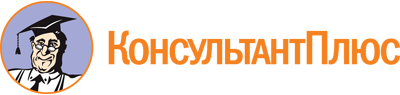 Федеральный закон от 08.08.2001 N 129-ФЗ
(ред. от 30.12.2021)
"О государственной регистрации юридических лиц и индивидуальных предпринимателей"
(с изм. и доп., вступ. в силу с 10.01.2022)Документ предоставлен КонсультантПлюс

www.consultant.ru

Дата сохранения: 22.02.2022
 8 августа 2001 годаN 129-ФЗСписок изменяющих документов(в ред. Федеральных законов от 23.06.2003 N 76-ФЗ,от 08.12.2003 N 169-ФЗ, от 23.12.2003 N 185-ФЗ, от 02.11.2004 N 127-ФЗ,от 02.07.2005 N 83-ФЗ, от 05.02.2007 N 13-ФЗ, от 19.07.2007 N 140-ФЗ,от 01.12.2007 N 318-ФЗ, от 30.04.2008 N 55-ФЗ, от 23.07.2008 N 160-ФЗ,от 30.12.2008 N 311-ФЗ, от 30.12.2008 N 312-ФЗ, от 30.12.2008 N 315-ФЗ,от 19.07.2009 N 205-ФЗ, от 27.12.2009 N 352-ФЗ, от 19.05.2010 N 88-ФЗ,от 27.07.2010 N 227-ФЗ, от 29.11.2010 N 313-ФЗ, от 23.12.2010 N 387-ФЗ,от 01.07.2011 N 169-ФЗ, от 18.07.2011 N 228-ФЗ, от 03.12.2011 N 383-ФЗ,от 01.04.2012 N 27-ФЗ, от 28.07.2012 N 133-ФЗ, от 29.12.2012 N 282-ФЗ,от 28.06.2013 N 134-ФЗ, от 23.07.2013 N 251-ФЗ, от 02.11.2013 N 294-ФЗ,от 21.12.2013 N 379-ФЗ, от 02.04.2014 N 59-ФЗ, от 05.05.2014 N 107-ФЗ,от 21.07.2014 N 216-ФЗ, от 21.07.2014 N 241-ФЗ, от 29.12.2014 N 457-ФЗ,от 31.12.2014 N 489-ФЗ, от 30.03.2015 N 67-ФЗ, от 29.06.2015 N 209-ФЗ,от 29.06.2015 N 210-ФЗ, от 13.07.2015 N 237-ФЗ, от 29.12.2015 N 391-ФЗ,от 29.12.2015 N 409-ФЗ, от 31.01.2016 N 7-ФЗ, от 02.06.2016 N 172-ФЗ,от 03.07.2016 N 315-ФЗ, от 03.07.2016 N 360-ФЗ, от 03.07.2016 N 361-ФЗ,от 28.12.2016 N 471-ФЗ, от 28.12.2016 N 488-ФЗ, от 29.07.2017 N 226-ФЗ,от 30.10.2017 N 312-ФЗ, от 31.12.2017 N 481-ФЗ, от 23.05.2018 N 117-ФЗ,от 03.08.2018 N 295-ФЗ, от 03.08.2018 N 322-ФЗ, от 28.11.2018 N 452-ФЗ,от 27.12.2018 N 514-ФЗ, от 12.11.2019 N 370-ФЗ, от 12.11.2019 N 377-ФЗ,от 26.11.2019 N 378-ФЗ, от 13.07.2020 N 203-ФЗ, от 20.07.2020 N 229-ФЗ,от 31.07.2020 N 268-ФЗ, от 31.07.2020 N 289-ФЗ, от 27.10.2020 N 350-ФЗ,от 26.05.2021 N 143-ФЗ, от 02.07.2021 N 354-ФЗ, от 30.12.2021 N 435-ФЗ,от 30.12.2021 N 492-ФЗ,с изм., внесенными Федеральным законом от 27.10.2008 N 175-ФЗ,Постановлениями Конституционного Суда РФ от 18.05.2015 N 10-П,от 02.12.2021 N 51-П)КонсультантПлюс: примечание.С 01.09.2022 п. 1 ст. 5 дополняется пп. "х" (ФЗ от 30.12.2021 N 446-ФЗ).КонсультантПлюс: примечание.С 01.09.2022 п. 2 ст. 5 дополняется пп. "с" (ФЗ от 30.12.2021 N 446-ФЗ).КонсультантПлюс: примечание.Сведения о государственной регистрации размещаются на официальном сайте ФНС России www.nalog.ru.КонсультантПлюс: примечание.С 01.07.2020 оператор ЕФРС обеспечивает возможность размещения в Интернете сведений, указанных в пп. "н.1" - "н.3" п. 7 ст. 7.1, за ежемесячную плату в размере, определенном п. 6 ст. 4 ФЗ от 12.11.2019 N 377-ФЗ.КонсультантПлюс: примечание.Третьи лица считаются извещенными об установленных правах / ограничениях (при условии однозначной идентификации их объекта) со дня, следующего за днем опубликования в ЕФРС соответствующего сообщения, за исключением случаев, указанных в п. 5 ст. 4 ФЗ от 12.11.2019 N 377-ФЗ.КонсультантПлюс: примечание.Пп. "з" п. 1 ст. 14 (в ред. ФЗ от 29.12.2012 N 282-ФЗ) не применяется к кредитным организациям.КонсультантПлюс: примечание.Пп. "и" п. 1 ст. 14 (в ред. ФЗ от 29.12.2012 N 282-ФЗ) не применяется к кредитным организациям.КонсультантПлюс: примечание.Госпошлина не взимается при регистрации изменений учредительных документов юрлиц в связи с приведением в соответствие с гл. 4 ГК РФ (ФЗ от 05.05.2014 N 99-ФЗ).КонсультантПлюс: примечание.С 01.09.2014 составление передаточного акта при присоединении одного юридического лица к другому не требуется (ФЗ от 05.05.2014 N 99-ФЗ).КонсультантПлюс: примечание.О выявлении конституционно-правового смысла ст. 21.1 см. Постановление КС РФ от 06.12.2011 N 26-П.КонсультантПлюс: примечание.П. 1 - 4 ст. 21.1 во взаимосвязи с другими нормами признаны частично не соответствующими Конституции РФ (Постановление КС РФ от 02.12.2021 N 51-П). О правовом регулировании до внесения изменений см. п. 2 Постановления.КонсультантПлюс: примечание.П. 7 ст. 22 во взаимосвязи с другими нормами признан частично не соответствующим Конституции РФ (Постановление КС РФ от 02.12.2021 N 51-П). О правовом регулировании до внесения изменений см. п. 2 Постановления.КонсультантПлюс: примечание.О выявлении конституционно-правового смысла п. 7 ст. 22 см. Постановление КС РФ от 06.12.2011 N 26-П.